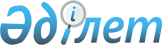 2020-2022 жылдарға арналған Айыртау ауданының бюджетін бекіту туралыСолтүстік Қазақстан облысы Айыртау аудандық мәслихатының 2019 жылғы 25 желтоқсандағы № 6-38-1 шешімі. Солтүстік Қазақстан облысының Әділет департаментінде 2019 жылғы 30 желтоқсанда № 5772 болып тіркелді.
      Ескерту. 01.01.2020 бастап қолданысқа енгізіледі - осы шешімінің 17-тармағымен.
      Қазақстан Республикасының 2008 жылғы 4 желтоқсандағы Бюджет кодексінің 75-бабына, Қазақстан Республикасының 2001 жылғы 23 қаңтардағы "Қазақстан Республикасындағы жергілікті мемлекеттік басқару және өзін-өзі басқару туралы" Заңының 6-бабына сәйкес Айыртау аудандық мәслихаты ШЕШІМ ҚАБЫЛДАДЫ:
      1. 2020-2022 жылдарға арналған Айыртау ауданының бюджетін осы шешімге тиісінше 1, 2 және 3- қосымшаларға сәйкес, оның ішінде 2020 жылға келесі көлемдерде бекітілсін:
      1) кірістер – 10 111 396,9 мың теңге:
      салықтық түсімдер – 748 424,7 мың теңге;
      салықтық емес түсімдер – 8 326,9 мың теңге;
      негізгі капиталды сатудан түсетін түсімдер – 34 120,0 мың теңге;
      трансферттер түсімі – 9 320 525,3 мың теңге;
      2) шығындар – 10 760 053,5 мың теңге;
      3) таза бюджеттік кредиттеу – 594 342,5 мың теңге:
      бюджеттік кредиттер – 639 834,5 мың теңге;
      бюджеттік кредиттерді өтеу – 45 492,0 мың теңге;
      4) қаржы активтерімен операциялар бойынша сальдо –0 мың теңге:
      қаржы активтерін сатып алу –0 мың теңге;
      мемлекеттің қаржы активтерін сатудан түсетін түсімдер - 0 мың теңге;
      5) бюджет тапшылығы (профициті) – -1 242 999,1 мың теңге;
      6) бюджет тапшылығын қаржыландыру (профицитін пайдалану) – 1 242 999,1 мың теңге:
      қарыздар түсімі – 1 127 521,4 мың теңге;
      қарыздарды өтеу – 45 492,0 мың тенге;
      бюджет қаражатының пайдаланылатын қалдықтары – 160 969,7 мың теңге.
      Ескерту. 1-тармақ жаңа редакцияда - Солтүстік Қазақстан облысы Айыртау аудандық мəслихатының 17.09.2020 № 6-45-4 (01.01.2020 бастап қолданысқа енгізіледі) шешімімен; жаңа редакцияда - Солтүстік Қазақстан облысы Айыртау аудандық мəслихатының 12.11.2020 № 6-47-1 (01.01.2020 бастап қолданысқа енгізіледі) шешімдерімен; жаңа редакцияда - Солтүстік Қазақстан облысы Айыртау аудандық мəслихатының 09.12.2020 № 6-48-1 (01.01.2020 бастап қолданысқа енгізіледі) шешімдерімен; жаңа редакцияда - Солтүстік Қазақстан облысы Айыртау аудандық мəслихатының 09.12.2020 № 6-48-1 (01.01.2020 бастап қолданысқа енгізіледі) шешімдерімен.


      2. 2020 жылға арналған аудандық бюджетінің кірістері Қазақстан Республикасының Бюджет кодексіне сәйкес келесі салықтық түсімдер есебінен қалыптасатыны белгіленсін:
      1) аудандық маңызы бар қаланың, ауылдың, кенттің аумағында мемлекеттік кіріс органында тіркеу есебіне қою кезінде мәлімделген:
      дара кәсіпкер, жекеше нотариус, жеке сот орындаушысы, адвокат, кәсіпқой медиатор үшін – тұрған жері;
      қалған жеке тұлғалар үшін – тұрғылықты жері орналасқан жеке тұлғалар дербес салық салуға жататын кірістер бойынша жеке табыс салығын қоспағанда, облыстық мәслихат белгілеген кірістерді бөлу нормативтері бойынша жеке табыс салығы;
      2) Қазақстан Республикасының заңдарына сәйкес бірыңғай жиынтық төлемді төлеген жеке тұлғалардан облыстық мәслихат белгілеген кірістерді бөлу нормативтері бойынша алынатын жеке табыс салығы;
      3) облыстық мәслихат белгілеген кірістерді бөлу нормативтері бойынша әлеуметтік салық;
      4) аудандық маңызы бар қаланың, ауылдың, кенттің, ауылдық округтің аумағындағы осы салықты салу объектілері бойынша жеке тұлғалардың мүлкіне салынатын салықты қоспағанда, жеке және заңды тұлғалардың, дара кәсіпкерлердің мүлкіне салынатын салық;
      5) аудандық маңызы бар қаланың, ауылдың, кенттің аумағындағы жер учаскелеріне жеке және заңды тұлғалардан алынатын, елдi мекендер жерлерiне салынатын жер салығын қоспағанда, жер салығы;
      6) бірыңғай жер салығы;
      7) мыналардан:
      тұрғылықты жері аудандық маңызы бар қаланың, ауылдың, кенттің аумағындағы жеке тұлғалардан;
      өздерінің құрылтай құжаттарында көрсетілетін тұрған жері аудандық маңызы бар қаланың, ауылдың, кенттің аумағында орналасқан заңды тұлғалардан алынатын көлік құралдары салығын қоспағанда, көлік құралдары салығы;
      8) тіркелген салық;
      9) мыналарға:
      Қазақстан Республикасының аумағында өндірілген спирттің барлық түріне;
      Қазақстан Республикасының аумағында өндірілген алкоголь өніміне;
      Қазақстан Республикасының аумағында өндірілген құрамындағы этил спиртінің көлемі 0,5 пайыздан аспайтын сыраға;
      Қазақстан Республикасының аумағында өндірілген темекі бұйымдарына;
      Қазақстан Республикасының аумағында жасалған жеңіл автомобильдерге (мүгедектер үшін арнайы арналған қолмен басқарылатын немесе қолмен басқаруға бейімделген автомобильдерден басқа);
      бензинге (авиациялық бензинді қоспағанда) және дизель отынына акциздер;
      10) жер учаскелерін пайдаланғаны үшін төлемақы;
      11) қызметтің жекелеген түрлерімен айналысу құқығы үшін лицензиялық алым;
      12) қызметтің жекелеген түрлерiмен айналысуға лицензияларды пайдаланғаны үшін төлемақы;
      13) коммерциялық ұйымдар болып табылатын заңды тұлғаларды, олардың филиалдары мен өкілдіктерін қоспағанда, заңды тұлғаларды мемлекеттік тіркегені және филиалдар мен өкілдіктерді есептік тіркегені, сондай-ақ оларды қайта тіркегені үшін алым;
      14) көлік құралдарын мемлекеттік тіркегені, сондай-ақ оларды қайта тіркегені үшін алым;
      15) жылжымалы мүлік кепілін және кеменің немесе жасалып жатқан кеменің ипотекасын мемлекеттік тіркегені үшін алым;
      16) сыртқы (көрнекі) жарнаманы облыстық маңызы бар қаладағы үй-жайлардың шегінен тыс ашық кеңістікте, облыстық маңызы бар қаланың аумағы арқылы өтетін жалпыға ортақ пайдаланылатын автомобиль жолдарының бөлінген белдеуінде орналастырғаны үшін төлемақы;
      17) республикалық бюджет есебіне жазылатын консулдық алымнан және мемлекеттік баждардан басқа, мемлекеттік баж.
      3. Аудандық бюджеттің кірістері келесі салықтық емес түсімдер есебінен қалыптасатыны белгіленсін:
      1) коммуналдық меншіктен түсетін кірістер:
      аудан (облыстық маңызы бар қала) әкімдігінің шешімі бойынша құрылған коммуналдық мемлекеттік кәсіпорындардың таза кірісі бөлігінің түсімдері;
      ауданның (облыстық маңызы бар қаланың) коммуналдық меншігіндегі акциялардың мемлекеттік пакеттеріне дивидендтер;
      ауданның (облыстық маңызы бар қаланың) коммуналдық меншігіндегі заңды тұлғаларға қатысу үлестеріне кірістер;
      аудандық маңызы бар қала, ауыл, кент, ауылдық округ әкімдерінің басқаруындағы, ауданның (облыстық маңызы бар қаланың) коммуналдық меншігінің мүлкін жалға беруден түсетін кірістерді қоспағанда, ауданның (облыстық маңызы бар қаланың) коммуналдық меншігінің мүлкін жалға беруден түсетін кірістер;
      аудандық (облыстық маңызы бар қала) бюджеттен берілген кредиттер бойынша сыйақылар;
      ауданның (облыстық маңызы бар қаланың) коммуналдық меншігінен түсетін басқа да кірістер;
      2) аудандық (облыстық маңызы бар қала) бюджеттен қаржыландырылатын мемлекеттік мекемелердің тауарларды (жұмыстарды, көрсетілетін қызметтерді) өткізуінен түсетін түсімдер;
      3) аудандық (облыстық маңызы бар қала) бюджеттен қаржыландырылатын мемлекеттік мекемелер ұйымдастыратын мемлекеттік сатып алуды өткізуден түсетін ақша түсімдері;
      4) аудандық маңызы бар қалалардың, ауылдардың, кенттердің, ауылдық округтердің әкімдері салатын айыппұлдарды қоспағанда, аудандық (облыстық маңызы бар қала) бюджеттен қаржыландырылатын мемлекеттік мекемелер салатын айыппұлдар, өсімпұлдар, санкциялар, өндіріп алулар;
      5) аудандық (облыстық маңызы бар қала) бюджетке түсетін басқа да салықтық емес түсімдер.
      4. Аудандық бюджеттің кірістері негізгі капиталды сатудан түсетін түсімдер есебінен қалыптасатыны белгіленсін:
      1) аудандық (облыстық маңызы бар қала) бюджеттен қаржыландырылатын, мемлекеттік мекемелерге бекітіп берілген мемлекеттік мүлікті сатудан түсетін ақша;
      2) ауыл шаруашылығы мақсатындағы жер учаскелерін қоспағанда, жер учаскелерін сатудан түсетін түсімдер;
      3) жер учаскелерін жалға беру құқығын сатқаны үшін төлемақы.
      5. Аудандық (облыстық маңызы бар қала) бюджеттен берілген кредиттерді өтеуден, ауданның коммуналдық меншігіндегі мемлекеттің қаржы активтерін сатудан, ауданның жергілікті атқарушы органының қарыздарын өтеуден түсетін түсімдер аудандық бюджеттің есебіне жатқызылады деп белгіленсін.
      6. Облыстық бюджеттен аудандық бюджетке 2020 жылға берілетін бюджеттік субвенциялар 4 331 748,0 мың теңге сомасында көзделсін.
      7. 2020 жылға арналған аудандық бюджетте республикалық бюджеттен нысаналы трансферттердің түсімдері ескерілсін, соның ішінде:
      1) мемлекеттік атаулы әлеуметтік көмек төлеуге;
      2) Қазақстан Республикасында мүгедектердің құқықтарын қамтамасыз етуге және өмір сүру сапасын жақсартуға;
      3) еңбек нарығын дамытуға;
      4) халықты әлеуметтік қорғау мемлекеттік ұйымдарында арнаулы әлеуметтік қызмет көрсететін жұмыскерлердің жалақысына қосымша ақылар белгілеуге;
      5) мектепке дейінгі білім беру мемлекеттік ұйымдары педагогтарының еңбегіне ақы төлеуді ұлғайтуға;
      6) мектепке дейінгі білім беру мемлекеттік ұйымдары педагогтарына біліктілік санаты үшін қосымша ақы төлеуге;
      7) орта білім беру мемлекеттік ұйымдары педагогтарының еңбегіне ақы төлеуді ұлғайтуға;
      8) орта білім беру мемлекеттік ұйымдары педагогтарына біліктілік санаты үшін қосымша ақы төлеуге;
      9) мемлекеттік мәдениет ұйымдарының және архив мекемелерінің басқарушы және негізгі персоналына мәдениет ұйымдарындағы және архив мекемелеріндегі ерекше еңбек жағдайлары үшін лауазымдық айлықақысына қосымша ақы белгілеуге;
      10) Саумалкөл ауылының су құбыры желілерін дамыту және реконструкциялауға;
      11) "Ауыл-Ел бесігі" жобасы шеңберінде ауылдық елді мекендердегі әлеуметтік және инженерлік инфрақұрылым бойынша іс-шараларды іске асыруға;
      12) жұмыс күші артық өңірлерден қоныстанғандар үшін тұрғын үйді сатып алуға;
      13) Жұмыспен қамту жол картасы шеңберінде инфрақұрылымды және тұрғын үй-коммуналдық шаруашылықты дамыту есебінен жұмыспен қамтуды қамтамасыз етуге; 
      14) Қазақстан Республикасында төтенше жағдай режимінде коммуналдық қызметтерге ақы төлеу бойынша халықтың төлемдерін өтеуге.
      Көрсетілген республикалық бюджеттен берілетін нысаналы трансферттерді бөлу Солтүстік Қазақстан облысы Айыртау ауданы әкімдігінің "2020-2022 жылдарға арналған Айыртау ауданының бюджетін бекіту туралы" Айыртау аудандық мәслихатының шешімін іске асыру туралы" қаулысымен айқындалады. 
      Ескерту. 7-тармақ жаңа редакцияда - Солтүстік Қазақстан облысы Айыртау аудандық мəслихатының 14.05.2020 № 6-42-3 (01.01.2020 бастап қолданысқа енгізіледі); өзгеріс енгізілді - Солтүстік Қазақстан облысы Айыртау аудандық мəслихатының 19.06.2020 № 6-43-1 (01.01.2020 бастап қолданысқа енгізіледі) шешімдерімен.


      8. 2020 жылға арналған аудандық бюджетінде мамандарды әлеуметтік қолдау шараларын іске асыруға республикалық бюджеттен бюджеттік кредиттер ескерілсін.
      Бюджеттік кредиттердің сомаларын бөлу Солтүстік Қазақстан облысы Айыртау ауданы әкімдігінің "2020-2022 жылдарға арналған Айыртау ауданының бюджетін бекіту туралы" Айыртау аудандық мәслихатының шешімін іске асыру туралы" қаулысымен айқындалады.
      9. 2020 жылға арналған аудандық бюджетте облыстық бюджеттен нысаналы трансферттер ескерілсін.
      Көрсетілген облыстық бюджеттен нысаналы трансферттерді бөлу Солтүстік Қазақстан облысы Айыртау ауданы әкімдігінің "2020-2022 жылдарға арналған Айыртау ауданының бюджетін бекіту туралы" Айыртау аудандық мәслихатының шешімін іске асыру туралы" қаулысымен айқындалады.
      10. 2020 жылға арналған аудандық бюджеттің атқарылу үрдісінде секвестрлеуге жатпайтын аудандық бюджеттік бағдарламалар тізбесі 4 қосымшаға сәйкес белгіленсін.
      11. 2020-2022 жылдарға 5, 6, 7 қосымшаларға сәйкес аудандық бюджеттен ауылдық округтердің бюджеттеріне берілетін бюджетік субвенциялар көзделсін.
      12. 2020-2022 жылдарға 8, 9, 10 қосымшаларға сәйкес аудандық бюджеттен ауылдық округтердің бюджеттеріне берілетін ағымдағы нысаналы трансферттер көзделсін.
      13. 2020 жылға Айыртау аудандық жергілікті атқарушы органның резерві 26 079,4 мың теңге сомасында бекітілсін.
      Ескерту. 13-тармақ жаңа редакцияда - Солтүстік Қазақстан облысы Айыртау аудандық мəслихатының 14.04.2020 № 6-41-1 (01.01.2020 бастап қолданысқа енгізіледі) шешімімен; жаңа редакцияда - Солтүстік Қазақстан облысы Айыртау аудандық мəслихатының 09.12.2020 № 6-48-1 (01.01.2020 бастап қолданысқа енгізіледі) шешімдерімен.


      13-1. 11- қосымшаға сәйкес 2020 жылғы 1 қаңтарда қалыптасқан бюджет қаражатының бос қалдықтары мен республикалық бюджеттен берілген 2019 жылы пайдаланылмаған (толық пайдаланылмаған) нысаналы трансферттерді қайтару есебінен аудан бюджетінде шығыстар қарастырылсын.
      Ескерту. Шешім 13-1-тармақпен толықтырылды - Солтүстік Қазақстан облысы Айыртау аудандық мəслихатының 24.02.2020 № 6-39-1 (01.01.2020 бастап қолданысқа енгізіледі) шешімімен. 


      13-2. 2020 жылға арналған облыстық бюджеттің ішкі қарыздар қаражатынан берілетін кредиттер есебінен шығындар ескерілсін.
       Кредиттер сомасын бөлу Солтүстік Қазақстан облысы Айыртау ауданы әкімдігінің "2020-2022 жылдарға арналған Айыртау ауданының бюджетін бекіту туралы" Айыртау аудандық мәслихатының шешімін іске асыру туралы" қаулысымен айқындалады. 
      Ескерту. Шешім 13-2-тармақпен толықтырылды - Солтүстік Қазақстан облысы Айыртау аудандық мəслихатының 14.04.2020 № 6-41-1 (01.01.2020 бастап қолданысқа енгізіледі) шешімімен.


      14. Бюджеттік сала жұмысшыларына төлемақыны толық мөлшерде төлеу қамтамасыз етілсін.
      15. Азаматтық қызметшілер болып табылатын және ауылдық елді мекендерде жұмыс істейтін әлеуметтік қамсыздандыру, білім беру, мәдениет және спорт саласындағы мамандарына қалалық жағдайда осы қызмет түрлерімен айналысатын мамандардың мөлшерлерімен салыстырғанда жиырма бес пайызға жоғарылатылған айлықақылары және тарифтік мөлшерлері көзделсін. 
      Ескерту. 15-тармақ жаңа редакцияда - Солтүстік Қазақстан облысы Айыртау аудандық мəслихатының 24.02.2020 № 6-39-1 (01.01.2020 бастап қолданысқа енгізіледі) шешімімен. 

      16. Алып тасталды - Солтүстік Қазақстан облысы Айыртау аудандық мəслихатының 24.02.2020 № 6-39-1 (01.01.2020 бастап қолданысқа енгізіледі) шешімімен.


      17. Осы шешім 2020 жылдың 1 қаңтарынан бастап қолданысқа енгізіледі. 2020 жылға арналған Айыртау ауданының бюджеті 
      Ескерту. 1-қосымша жаңа редакцияда - Солтүстік Қазақстан облысы Айыртау аудандық мəслихатының 17.09.2020 № 6-45-4 (01.01.2020 бастап қолданысқа енгізіледі) шешімімен; жаңа редакцияда - Солтүстік Қазақстан облысы Айыртау аудандық мəслихатының 12.11.2020 № 6-47-1 (01.01.2020 бастап қолданысқа енгізіледі) шешімдерімен; жаңа редакцияда - Солтүстік Қазақстан облысы Айыртау аудандық мəслихатының 09.12.2020 № 6-48-1 (01.01.2020 бастап қолданысқа енгізіледі) шешімдерімен. 2021 жылға арналған Айыртау ауданының бюджеті
      Кестенің жалғасы 2022 жылға арналған Айыртау ауданының бюджеті
      Кестенің жалғасы 2020 жылға арналған аудандық бюджеттің атқарылу үрдісінде секвестрлеуге жатпайтын аудандық бюджеттік бағдарламалар тізбесі 2020 жылға арналған аудандық бюджеттен ауылдық округтердің бюджеттеріне берілетін субвенцияларды бөлу 2021 жылға арналған аудандық бюджеттен ауылдық округтердің бюджеттеріне берілетін субвенцияларды бөлу 2022 жылға арналған аудандық бюджеттен ауылдық округтердің бюджеттеріне берілетін субвенцияларды бөлу 2020 жылға арналған аудандық бюджеттен ауылдық округтердің бюджеттеріне берілетін ағымдағы нысаналы трансферттерді бөлу 
      Ескерту. 8-қосымша жаңа редакцияда - Солтүстік Қазақстан облысы Айыртау аудандық мəслихатының 17.09.2020 № 6-45-4 (01.01.2020 бастап қолданысқа енгізіледі) шешімімен; жаңа редакцияда - Солтүстік Қазақстан облысы Айыртау аудандық мəслихатының 12.11.2020 № 6-47-1 (01.01.2020 бастап қолданысқа енгізіледі) шешімдерімен; жаңа редакцияда - Солтүстік Қазақстан облысы Айыртау аудандық мəслихатының 09.12.2020 № 6-48-1 (01.01.2020 бастап қолданысқа енгізіледі) шешімдерімен. 2021 жылға арналған аудандық бюджеттен ауылдық округтердің бюджеттеріне берілетін ағымдағы нысаналы трансферттерді бөлу 2022 жылға арналған аудандық бюджеттен ауылдық округтердің бюджеттеріне берілетін ағымдағы нысаналы трансферттерді бөлу 2020 жылғы 1 қаңтарда қалыптасқан бюджет қаражатының бос қалдықтары мен республикалық бюджеттен берілген 2019 жылы пайдаланылмаған (толық пайдаланылмаған) нысаналы трансферттерді қайтару есебінен 2020 жылға арналған аудандық бюджет шығыстары 
      Ескерту. Шешім 11-қосымшамен толықтырылды - Солтүстік Қазақстан облысы Айыртау аудандық мəслихатының 24.02.2020 № 6-39-1 (01.01.2020 бастап қолданысқа енгізіледі) шешімімен.
      Кестенің жалғасы 2020 жылға арналған аудандық бюджеттен ауылдық округтердің бюджеттеріне берілетін ішкі қарыздар қаражатынан облыстық бюджеттен кредиттерді бөлу 
      Ескерту. Шешім 12-қосымшамен толықтырылды - Солтүстік Қазақстан облысы Айыртау аудандық мəслихатының 14.04.2020 № 6-41-1 (01.01.2020 бастап қолданысқа енгізіледі); жаңа редакцияда - Солтүстік Қазақстан облысы Айыртау аудандық мəслихатының 17.09.2020 № 6-45-4 (01.01.2020 бастап қолданысқа енгізіледі) шешімдерімен.
					© 2012. Қазақстан Республикасы Әділет министрлігінің «Қазақстан Республикасының Заңнама және құқықтық ақпарат институты» ШЖҚ РМК
				
      Солтүстік Қазақстан облысы 
Айыртау аудандық мәслихаты 
XXXVІII сессиясының төрағасы 

С.Пономарев

      Солтүстік Қазақстан облысы 
Айыртау аудандық 
мәслихатының хатшысы 

Б.Жанахметов
Айыртау аудандық 
мәслихатының
2019 жылғы 25 желтоқсандағы
№ 6-38-1 шешіміне
1 қосымша
Санаты
Санаты
Санаты
Атауы
Сома, мың теңге
Сыныбы
Сыныбы
Атауы
Сома, мың теңге
Кіші сыныбы
Кіші сыныбы
Атауы
Сома, мың теңге
1
2
3
4
5
1) Кірістер
 10 111 396,9
1
Салықтық түсімдер
748 424,7
03
Әлеуметтiк салық
499 867,4
1
Әлеуметтік салық
499 867,4
04
Меншiкке салынатын салықтар
111 274,0
1
Мүлiкке салынатын салықтар
109 064,0
5
Бірыңғай жер салығы
2 210,0
05
Тауарларға, жұмыстарға және қызметтерге салынатын iшкi салықтар
121 153,3
2
Акциздер
4 200,0
3
Табиғи және басқа да ресурстарды пайдаланғаны үшiн түсетiн түсiмдер
106 921,3
4
Кәсiпкерлiк және кәсiби қызметтi жүргiзгенi үшiн алынатын алымдар
10 009,0
5
Ойын бизнесіне салық
23,0
08
Заңдық маңызы бар әрекеттерді жасағаны және (немесе) оған уәкілеттігі бар мемлекеттік органдар немесе лауазымды адамдар құжаттар бергені үшін алынатын міндетті төлемдер
16 130,0
1
Мемлекеттік баж
16 130,0
2
Салықтық емес түсiмдер
8 326,9
01
Мемлекеттік меншіктен түсетін кірістер
5 806,4
5
Мемлекет меншігіндегі мүлікті жалға беруден түсетін кірістер
5 708,0
7
Мемлекеттік бюджеттен берілген кредиттер бойынша сыйақылар
98,4
06
Басқа да салықтық емес түсiмдер
2 520,5
1
Басқа да салықтық емес түсiмдер
2 520,5
3
Негізгі капиталды сатудан түсетін түсімдер
34 120,0
01
Мемлекеттік мекемелерге бекітілген мемлекеттік мүлікті сату
9 700,0
1
Мемлекеттік мекемелерге бекітілген мемлекеттік мүлікті сату
9 700,0
03
Жердi және материалдық емес активтердi сату
24 420,0
1
Жерді сату
18 980,0
2
Материалдық емес активтерді сату
5 440,0
4
Трансферттердің түсімдері
9 320 525,3
01
Төмен тұрған мемлекеттiк басқару органдарынан трансферттер
8 250,1
3
Аудандық маңызы бар қалалардың, ауылдардың, кенттердің, аулдық округтардың бюджеттерінен трансферттер
8 250,1
02
Мемлекеттiк басқарудың жоғары тұрған органдарынан түсетiн трансферттер
9 312 275,2
2
Облыстық бюджеттен түсетін трансферттер
9 312 275,2
Функционалдық топ
Функционалдық топ
Функционалдық топ
Атауы
Сома, мың теңге
Бюджеттік бағдарламалардың әкімшісі
Бюджеттік бағдарламалардың әкімшісі
Атауы
Сома, мың теңге
Бағдарлама
Атауы
Сома, мың теңге
1
2
3
4
5 
2) Шығындар
10 760 053,5
01
Жалпы сипаттағы мемлекеттiк қызметтер
743 014,4
112
Аудан (облыстық маңызы бар қала) мәслихатының аппараты
20 438,0
001
Аудан (облыстық маңызы бар қала) мәслихатының қызметін қамтамасыз ету жөніндегі қызметтер
20 438,0
122
Аудан (облыстық маңызы бар қала) әкімінің аппараты
147 465,0
001
Аудан (облыстық маңызы бар қала) әкімінің қызметін қамтамасыз ету жөніндегі қызметтер
142 911,0
003
Мемлекеттік органның күрделі шығыстары
4 554,0
458
Ауданның (облыстық маңызы бар қаланың) тұрғын үй-коммуналдық шаруашылығы, жолаушылар көлігі және автомобиль жолдары бөлімі
499 718,6
001
Жергілікті деңгейде тұрғын үй-коммуналдық шаруашылығы, жолаушылар көлігі және автомобиль жолдары саласындағы мемлекеттік саясатты іске асыру жөніндегі қызметтер
40 874,0
013
Мемлекеттік органның күрделі шығыстары
399,0
113
Төменгі тұрған бюджеттерге берілетін нысаналы ағымдағы трансферттер
458 445,6
459
Ауданның (облыстық маңызы бар қаланың) экономика және қаржы бөлімі
56 008,0
001
Ауданның (облыстық маңызы бар қаланың) экономикалық саясаттын қалыптастыру мен дамыту, мемлекеттік жоспарлау, бюджеттік атқару және коммуналдық меншігін басқару саласындағы мемлекеттік саясатты іске асыру жөніндегі қызметтер
40 741,0
003
Салық салу мақсатында мүлікті бағалауды жүргізу
1 425,6
010
Жекешелендіру, коммуналдық меншікті басқару, жекешелендіруден кейінгі қызмет және осыған байланысты дауларды реттеу
286,3
015
Мемлекеттік органның күрделі шығыстары
681,1
113
Төменгі тұрған бюджеттерге берілетін нысаналы ағымдағы трансферттер
12 874,0
472
Ауданның (облыстық маңызы бар қаланың) құрылыс, сәулет және қала құрылысы бөлімі
0
040
Мемлекеттік органдардың объектілерін дамыту
0
482
Ауданның (облыстық маңызы бар қаланың) кәсіпкерлік және туризм бөлімі
19 384,8
001
Жергілікті деңгейде кәсіпкерлікті және туризмді дамыту саласындағы мемлекеттік саясатты іске асыру жөніндегі қызметтер
19 166,0
003
Мемлекеттік органның күрделі шығыстары
218,8
02
Қорғаныс
16 696,5
122
Аудан (облыстық маңызы бар қала) әкімінің аппараты
16 696,5
005
Жалпыға бірдей әскери міндетті атқару шеңберіндегііс-шаралар
11 641,0
006
Аудан (облыстық маңызы бар қала) ауқымындағы төтенше жағдайлардың алдын алу және оларды жою
3 931,5
007
Аудандық (қалалық) ауқымдағы дала өрттерінің, сондай-ақ мемлекеттік өртке қарсы қызмет органдары құрылмаған елдi мекендерде өрттердің алдын алу және оларды сөндіру жөніндегі іс-шаралар
1 124,0
03
Қоғамдық тәртіп, қауіпсіздіқ, құқықтық, сот, қылмыстық-атқару қызметі
14 086,0
458
Ауданның (облыстық маңызы бар қаланың) тұрғынүй-коммуналдық шаруашылығы, жолаушылар көлігі және автомобиль жолдары бөлімі
14 086,0
021
Елдi мекендерде жол қозғалысы қауiпсiздiгін қамтамасыз ету
14 086,0
04
Бiлiм беру
5 765 028,8
464
Ауданның (облыстық маңызы бар қаланың) білім бөлімі
5 695 179,8
001
Жергілікті деңгейде білім беру саласындағы мемлекеттік саясатты іске асыру жөніндегі қызметтер
16 393,3
003
Жалпы білім беру
4 989 406,3
005
Ауданның (облыстық маңызы бар қаланың) мемлекеттік білім беру мекемелер үшін оқулықтар мен оқу-әдiстемелiк кешендерді сатып алу және жеткізу
66 922,3
006
Балаларға қосымша білім беру
59 828,0
009
Мектепке дейінгі тәрбие мен оқыту ұйымдарының қызметін қамтамасыз ету
229 777,0
015
Жетім баланы (жетім балаларды) жәнеата-аналарының қамқорынсыз қалған баланы (балаларды) күтіп-ұстауғақамқоршыларға (қорғаншыларға) ай сайынға ақшалай қаражат төлемі
14 664,2
022
Жетім баланы (жетім балаларды) және ата-анасының қамқорлығынсыз қалған баланы (балаларды) асырап алғаны үшін Қазақстан азаматтарына біржолғы ақша қаражатын төлеуге арналған төлемдер
416,7
023
Әдістемелік жұмыс
22 782,0
029
Балалар мен жасөспірімдердің психикалық денсаулығын зерттеу және халыққа психологиялық-медициналықпедагогикалық консультациялық көмек көрсету
22 055,0
040
Мектепке дейінгі білім беру ұйымдарында мемлекеттік білім беру тапсырысын іске асыруға
185 731,0
067
Ведомстволық бағыныстағы мемлекеттік мекемелер мен ұйымдардың күрделі шығыстары
87 204,0
465
Ауданның (облыстық маңызы бар қаланың) дене шынықтыру және спорт бөлімі
69 849,0
017
Балалар мен жасөспірімдерге спорт бойынша қосымша білім беру
69 849,0
06
Әлеуметтiк көмек және әлеуметтiк қамсыздандыру
619 178,4
451
Ауданның (облыстық маңызы бар қаланың) жұмыспен қамту және әлеуметтік бағдарламалар бөлімі
579 400,4
001
Жергілікті деңгейде халық үшін әлеуметтік бағдарламаларды жұмыспен қамтуды қамтамасыз етуді іске асыру саласындағы мемлекеттік саясатты іске асыру жөніндегі қызметтер
34 731,0
002
Жұмыспен қамту бағдарламасы
205 028,2
005
Мемлекеттік атаулы әлеуметтік көмек
137 888,3
006
Тұрғын үйге көмек көрсету
24,6
007
Жергілікті өкілетті органдардың шешімі бойынша мұқтаж азаматтардың жекелеген топтарына әлеуметтік көмек
38 188,4
010
Үйден тәрбиеленіп оқытылатын мүгедек балаларды материалдық қамтамасыз ету
260,3
011
Жәрдемақыларды және басқа да әлеуметтік төлемдерді есептеу, төлеу мен жеткізу бойынша қызметтерге ақы төлеу
4 234,0
014
Мұқтаж азаматтарға үйде әлеуметтiк көмек көрсету
75 994,9
021
Мемлекеттік органның күрделі шығыстары
197,4
023
Жұмыспен қамту орталықтарының қызметін қамтамасыз ету
49 189,0
050
Қазақстан Республикасында мүгедектердің құқықтарын қамтамасыз етуге және өмір сүру сапасын жақсарту
33 664,3
464
Ауданның (облыстық маңызы бар қаланың) білім бөлімі
39 778,0
030
Патронат тәрбиешілерге берілген баланы (балаларды) асырап бағу
14 435,3
031
Жетім балаларды және ата-аналарының қамқорынсыз қалған, отбасылық үлгідегі балалар үйлері мен асыраушы отбасыларындағы балаларды мемлекеттік қолдау
7 551,7
032
Уақытша отбасына берілген шалғайдағы елді мекендерде тұратын мектеп жасындағы балаларды бағып-қағу
17 791,0
07
Тұрғын үй-коммуналдық шаруашылық
2 081 374,5
451
Ауданның (облыстық маңызы бар қаланың) жұмыспен қамту және әлеуметтік бағдарламалар бөлімі
25 200,0
070
Қазақстан Республикасында төтенше жағдай режимінде коммуналдық қызметтерге ақы төлеу бойынша халықтың төлемдерін өтеу
25 200,0
458
Ауданның (облыстық маңызы бар қаланың) тұрғын үй-коммуналдық шаруашылығы, жолаушылар көлігі және автомобиль жолдары бөлімі
1 134 755,4
012
Сумен жабдықтау және су бұру жүйесінің жұмыс істеуі
1 732,0
018
Елдi мекендердi абаттандыру және көгалдандыру
15 000,0
026
Ауданның (облыстық маңызы бар қаланың) коммуналдық меншігіндегі жылу жүйелерін қолдануды ұйымдастыру
416 867,1
028
Коммуналдық шаруашылығын дамыту
0
058
Елді мекендердегі сумен жабдықтау және су бұру жүйелерін дамыту
701 156,3
464
Ауданның (облыстық маңызы бар қаланың) білім бөлімі
377 668,0
026
Нәтижелі жұмыспен қамтуды және жаппай кәсіпкерлікті дамытудың 2017 – 2021 жылдарға арналған "Еңбек" мемлекеттік бағдарламасы шеңберінде қалалардың және ауылдық елді мекендердің объектілерін жөндеу
377 668,0
472
Ауданның (облыстық маңызы бар қаланың) құрылыс, сәулет және қала құрылысы бөлімі
433 732,2
004
Инженерлік-коммуникациялық инфрақұрылымды жобалау, дамыту және (немесе) жайластыру
50 888,1
005
Коммуналдық шаруашылығын дамыту
1 692,6
098
Коммуналдық тұрғын үй қорының тұрғын үйлерін сатып алу
381 151,5
478
Ауданның (облыстық маңызы бар қаланың) ішкі саясат, мәдениет және тілдерді дамыту бөлімі
110 018,9
024
Нәтижелі жұмыспен қамтуды және жаппай кәсіпкерлікті дамытудың 2017 – 2021 жылдарға арналған "Еңбек" мемлекеттік бағдарламасы шеңберінде қалалардың және ауылдық елді мекендердің объектілерін жөндеу
110 018,9
08
Мәдениет, спорт, туризм және ақпараттық кеңістiк
237 613,9
465
Ауданның (облыстық маңызы бар қаланың) дене шынықтыру және спорт бөлімі
32 507,1
001
Жергілікті деңгейде дене шынықтыру және спорт саласындағы мемлекеттік саясатты іске асыру жөніндегі қызметтер
9 294,0
006
Аудандық (облыстық маңызы бар қалалық) деңгейде спорттық жарыстар өткiзу
589,5
007
Әртүрлi спорт түрлерi бойынша аудан (облыстық маңызы бар қала) құрама командаларының мүшелерiн дайындау және олардың облыстық спорт жарыстарына қатысуы
2 186,6
032
Ведомстволық бағыныстағы мемлекеттік мекемелер мен ұйымдардың күрделі шығыстары
20 437,0
472
Ауданның (облыстық маңызы бар қаланың) құрылыс, сәулет және қала құрылысы бөлімі
0
008
Спорт объектілерін дамыту
0
478
Ауданның (облыстық маңызы бар қаланың) ішкі саясат, мәдениет және тілдерді дамыту бөлімі
205 106,8
001
Ақпаратты, мемлекеттілікті нығайту және азаматтардың әлеуметтік сенімділігін қалыптастыру саласында жергілікті деңгейде мемлекеттік саясатты іске асыру жөніндегі қызметтер
25 835,8
003
Мемлекеттік органның күрделі шығыстары
0
004
Жастар саясаты саласында іс-шараларды іске асыру
8 216,0
005
Мемлекеттік ақпараттық саясат жүргізу жөніндегі қызметтер
8 000,0
007
Аудандық (қалалық) кiтапханалардың жұмыс iстеуi
60 861,0
008
Мемлекеттік тілді және Қазақстан халықының басқа да тілдерін дамыту
219,0
009
Мәдени-демалыс жұмысын қолдау
95 195,0
032
Ведомстволық бағыныстағы мемлекеттік мекемелер мен ұйымдардың күрделі шығыстары
6 780,0
10
Ауыл, су, орман, балық шаруашылығы, ерекше қорғалатын табиғи аумақтар, қоршаған ортаны және жануарлар дүниесін қорғау, жер қатынастары
130 993,5
459
Ауданның (облыстық маңызы бар қаланың) экономика және қаржы бөлімі
44 026,2
099
Мамандарға әлеуметтік қолдау көрсету жөніндегі шараларды іске асыру
44 026,2
463
Ауданның (облыстық маңызы бар қаланың) жер қатынастары бөлімі
22 848,3
001
Аудан (облыстық маңызы бар қала) аумағында жер қатынастарын реттеу саласындағы мемлекеттік саясатты іске асыру жөніндегі қызметтер
20 349,3
003
Елдi мекендердi жер-шаруашылық орналастыру
2 149,0
007
Мемлекеттік органның күрделі шығыстары
350,0
474
Ауданның (облыстық маңызы бар қаланың) ауыл шаруашылығы және ветеринария бөлімі
64 119,0
001
Жергілікті деңгейде ауыл шаруашылығы және ветеринария саласындағы мемлекеттік саясатты іске асыру жөніндегі қызметтер
34 895,4
008
Алып қойылатын және жойылатын ауру жануарлардың, жануарлардан алынатын өнімдер мен шикізаттың құнын иелеріне өтеу
18 621,6
013
Эпизоотияға қарсы іс-шаралар жүргізу
10 602,0
11
Өнеркәсіп, сәулет, қала құрылысы және құрылыс қызметі
16 348,0
472
Ауданның (облыстық маңызы бар қаланың) құрылыс, сәулет және қала құрылысы бөлімі
16 348,0
001
Жергілікті деңгейде құрылыс, сәулет және қала құрылысы саласындағы мемлекеттік саясатты іске асыру жөніндегі қызметтер
16 348,0
12
Көлiк және коммуникация
162 389,7
458
Ауданның (облыстық маңызы бар қаланың) тұрғын үй-коммуналдық шаруашылығы, жолаушылар көлігі және автомобиль жолдары бөлімі
162 389,7
022
Көлік инфрақұрылымын дамыту
36 055,3
023
Автомобиль жолдарының жұмыс істеуін қамтамасыз ету
125 208,0
045
Аудандық маңызы бар автомобиль жолдарын және елді-мекендердің көшелерін күрделі және орташа жөндеу
1 126,4
13
Басқалар
728 098,1
458
Ауданның (облыстық маңызы бар қаланың) тұрғын үй-коммуналдық шаруашылығы, жолаушылар көлігі және автомобиль жолдары бөлімі
596 583,7
064
"Ауыл-Ел бесігі" жобасы шеңберінде ауылдық елді мекендердегі әлеуметтік және инженерлік инфрақұрылымдарды дамыту
596 583,7
459
Ауданның (облыстық маңызы бар қаланың) экономика және қаржы бөлімі
26 079,4
012
Ауданның (облыстық маңызы бар қаланың) жергілікті атқарушы органының резерві 
26 079,4
472
Ауданның (облыстық маңызы бар қаланың) құрылыс, сәулет және қала құрылысы бөлімі
105 435,0
079
"Ауыл-Ел бесігі" жобасы шеңберінде ауылдық елді мекендердегі әлеуметтік және инженерлік инфрақұрылымдарды дамыту
105 435,0
14
Борышқа қызмет көрсету
98,4
459
Ауданның (облыстық маңызы бар қаланың) экономика және қаржы бөлімі
98,4
021
Жергілікті атқарушы органдардың облыстық бюджеттен қарыздар бойынша сыйақылар мен өзге де төлемдерді төлеу бойынша борышына қызмет көрсету
98,4
15
Трансферттер
245 133,3
459
Ауданның (облыстық маңызы бар қаланың) экономика және қаржы бөлімі
245 133,3
006
Пайдаланылмаған (толық пайдаланылмаған) нысаналы трансферттерді қайтару
36 289,1
038
Субвенциялар
172 907,0
054
Қазақстан Республикасының Ұлттық қорынан берілетін нысаналы трансферт есебінен республикалық бюджеттен бөлінген пайдаланылмаған (түгел пайдаланылмаған) нысаналы трансферттердің сомасын қайтару
35 937,2
3) Таза бюджеттік кредиттеу
594 342,5
Бюджеттік кредиттер
639 834,5
06
Әлеуметтiк көмек және әлеуметтiк қамсыздандыру
505 601,5
458
Ауданның (облыстық маңызы бар қаланың) тұрғын үй-коммуналдық шаруашылығы, жолаушылар көлігі және автомобиль жолдары бөлімі
505 601,5
088
Жұмыспен қамту жол картасы шеңберінде шараларды қаржыландыру үшін аудандық маңызы бар қаланың, ауылдың, кенттің, ауылдық округтің бюджеттеріне кредит беру
505 601,5
10
Ауыл, су, орман, балық шаруашылығы, ерекше қорғалатын табиғи аумақтар, қоршаған ортаны және жануарлар дүниесін қорғау, жер қатынастары
134 233,0
459
Ауданның (облыстық маңызы бар қаланың) экономика және қаржы бөлімі
134 233,0
018
Мамандарды әлеуметтік қолдау шараларын іске асыру үшін бюджеттік кредиттер
134 233,0
Санаты
Санаты
Санаты
Атауы
Сома, мың теңге
Сыныбы
Сыныбы
Атауы
Сома, мың теңге
Кіші сыныбы
Атауы
Сома, мың теңге
5
Бюджеттік кредиттерді өтеу
45 492,0
01
Бюджеттік кредиттерді өтеу
45 492,0
1
Мемлекеттік бюджеттен берілген бюджеттік кредиттерді өтеу
45 492,0
4) Қаржы активтерімен операциялар бойынша сальдо
0
Функционалдық топ
Функционалдық топ
Функционалдық топ
Атауы
Сома, мың теңге
Бюджеттік бағдарламалардың әкімшісі
Бюджеттік бағдарламалардың әкімшісі
Атауы
Сома, мың теңге
Бағдарлама
Атауы
Сома, мың теңге
Қаржы активтерін сатып алу
0
13
Басқалар
0
458
Ауданның (облыстық маңызы бар қаланың) тұрғын үй-коммуналдық шаруашылығы, жолаушылар көлігі және автомобиль жолдары бөлімі
0
065
Заңды тұлғалардың жарғылық капиталын қалыптастыру немесе ұлғайту
0
Санаты
Санаты
Санаты
Атауы
Сома, мың теңге
Сыныбы
Сыныбы
Атауы
Сома, мың теңге
Кіші сыныбы
Атауы
Сома, мың теңге
6
Мемлекеттің қаржы активтерін сатудан түсетін түсімдер
0
01
Мемлекеттің қаржы активтерін сатудан түсетін түсімдер
0
1
Қаржы активтерін ел ішінде сатудан түсетін түсімдер
0
5) Бюджет тапшылығы (профициті)
-1 242 999,1
6) Бюджеттапшылығын қаржыландыру (профицитін пайдалану)
1 242 999,1
7
Қарыздар түсімі
1 127 521,4
01
Мемлекеттік ішкі қарыздар 
1 127 521,4
2
Қарыз алу келісім-шарттары
1 127 521,4
Функционалдық топ
Функционалдық топ
Функционалдық топ
Атауы
Сома, мың теңге
Бюджеттік бағдарламалардың әкімшісі
Бюджеттік бағдарламалардың әкімшісі
Атауы
Сома, мың теңге
Бағдарлама
Атауы
Сома, мың теңге
16
Қарыздарды өтеу
45 492,0
459
Ауданның (облыстық маңызы бар қаланың) экономика және қаржы бөлімі
45 492,0
005
Жергілікті атқарушы органның жоғары тұрған бюджет алдындағы борышын өтеу
45 492,0
Санаты
Санаты
Санаты
Атауы
Сома, мың теңге
Сыныбы
Сыныбы
Атауы
Сома, мың теңге
Кіші сыныбы
Атауы
Сома, мың теңге
8
Бюджет қаражатының пайдаланылатын қалдықтары
160 969,7
01
Бюджет қаражаты қалдықтары
160 969,7
1
Бюджет қаражатының бос қалдықтары
160 969,7Айыртау аудандық 
мәслихатының 2019 жылғы 
25 желтоқсандағы № 6-38-1 
шешіміне 2 қосымша
Санаты
Санаты
Санаты
Атауы
Сома, мың теңге
Сыныбы
Сыныбы
Атауы
Сома, мың теңге
Кіші сыныбы
Атауы
Сома, мың теңге
1
2
3
4
5
1) Кірістер
5 209 742,0
1
Салықтық түсімдер
832 669,0
03
Әлеуметтiк салық
449 629,0
1
Әлеуметтік салық
449 629,0
04
Меншiкке салынатын салықтар
162 015,0
1
Мүлiкке салынатын салықтар
152 670,0
5
Бірыңғай жер салығы
9 345,0
05
Тауарларға, жұмыстарға және қызметтерге салынатын iшкi салықтар
213 150,0
2
Акциздер
5 460,0
3
Табиғи және басқа да ресурстарды пайдаланғаны үшiн түсетiн түсiмдер
195 027,0
4
Кәсiпкерлiк және кәсiби қызметтi жүргiзгенi үшiн алынатын алымдар
12 600,0
5
Ойын бизнесіне салық
63,0
08
Заңдық маңызы бар әрекеттерді жасағаны және (немесе) оған уәкілеттігі бар мемлекеттік органдар немесе лауазымды адамдар құжаттар бергені үшін алынатын міндетті төлемдер
7 875,0
1
Мемлекеттік баж
7 875,0
2
Салықтық емес түсiмдер
8 640,0
01
Мемлекеттік меншіктен түсетін кірістер
6 921,0
5
Мемлекет меншігіндегі мүлікті жалға беруден түсетін кірістер
6 833,0
7
Мемлекеттік бюджеттен берілген кредиттер бойынша сыйақылар
88,0
06
Басқа да салықтық емес түсiмдер
1 719,0
1
Басқа да салықтық емес түсiмдер
1 719,0
3
Негізгі капиталды сатудан түсетін түсімдер
11 550,0
01
Мемлекеттік мекемелерге бекітілген мемлекеттік мүлікті сату
1 260,0
1
Мемлекеттік мекемелерге бекітілген мемлекеттік мүлікті сату
1 260,0
03
Жердi және материалдық емес активтердi сату
10 290,0
1
Жерді сату
10 290,0
4
Трансферттердің түсімдері
4 356 883,0
02
Мемлекеттiк басқарудың жоғары тұрған органдарынан түсетiн трансферттер
4 356 883,0
2
Облыстық бюджеттен түсетін трансферттер
4 356 883,0
Функционалдық топ
Функционалдық топ
Функционалдық топ
Атауы
Сома, мың теңге
Бюджеттік бағдарламалардың әкімшісі
Бюджеттік бағдарламалардың әкімшісі
Атауы
Сома, мың теңге
Бағдарлама
Атауы
Сома, мың теңге
1
2
3
4
5 
2) Шығындар
5 209 742,0
01
Жалпы сипаттағы мемлекеттiк қызметтер
186 787,0
112
Аудан (облыстық маңызы бар қала) мәслихатының аппараты
17 836,0
001
Аудан (облыстық маңызы бар қала) мәслихатының қызметін қамтамасыз ету жөніндегі қызметтер
17 836,0
122
Аудан (облыстық маңызы бар қала) әкімінің аппараты
115 275,0
001
Аудан (облыстық маңызы бар қала) әкімінің қызметін қамтамасыз ету жөніндегі қызметтер
115 275,0
458
Ауданның (облыстық маңызы бар қаланың) тұрғын үй-коммуналдық шаруашылығы, жолаушылар көлігі және автомобиль жолдары бөлімі
14 904,0
001
Жергілікті деңгейде тұрғын үй-коммуналдық шаруашылығы, жолаушылар көлігі және автомобиль жолдары саласындағы мемлекеттік саясатты іске асыру жөніндегі қызметтер
14 904,0
113
Төменгі тұрған бюджеттерге берілетін нысаналы ағымдағы трансферттер
45 140,0
459
Ауданның (облыстық маңызы бар қаланың) экономика және қаржы бөлімі
38 772,0
001
Ауданның (облыстық маңызы бар қаланың) экономикалық саясаттын қалыптастыру мен дамыту, мемлекеттік жоспарлау, бюджеттік атқару және коммуналдық меншігін басқару саласындағы мемлекеттік саясатты іске асыру жөніндегі қызметтер
36 208,0
003
Салық салу мақсатында мүлікті бағалауды жүргізу
1 934,0
010
Жекешелендіру, коммуналдық меншікті басқару, жекешелендіруден кейінгі қызмет және осыған байланысты дауларды реттеу
630,0
02
Қорғаныс
13 337,0
122
Аудан (облыстық маңызы бар қала) әкімінің аппараты
13 337,0
005
Жалпыға бірдей әскери міндетті атқару шеңберіндегііс-шаралар
9 775,0
006
Аудан (облыстық маңызы бар қала) ауқымындағы төтенше жағдайлардың алдын алу және оларды жою
2 738,0
007
Аудандық (қалалық) ауқымдағы дала өрттерінің, сондай-ақ мемлекеттік өртке қарсы қызмет органдары құрылмаған елдi мекендерде өрттердің алдын алу және оларды сөндіру жөніндегі іс-шаралар
824,0
03
Қоғамдық тәртіп, қауіпсіздіқ, құқықтық, сот, қылмыстық-атқару қызметі
9 912,0
458
Ауданның (облыстық маңызы бар қаланың) тұрғын үй-коммуналдық шаруашылығы, жолаушылар көлігі және автомобиль жолдары бөлімі
9 912,0
021
Елдi мекендерде жол қозғалысы қауiпсiздiгін қамтамасыз ету
9 912,0
04
Бiлiм беру
4 031 650,0
464
Ауданның (облыстық маңызы бар қаланың) білім бөлімі
3 978 668,0
001
Жергілікті деңгейде білім беру саласындағы мемлекеттік саясатты іске асыру жөніндегі қызметтер
17 811,0
003
Жалпы білім беру
3 443 749,0
005
Ауданның (облыстық маңызы бар қаланың) мемлекеттік білім беру мекемелер үшін оқулықтар мен оқу-әдiстемелiк кешендерді сатып алу және жеткізу
23 618,0
006
Балаларға қосымша білім беру
46 501,0
009
Мектепке дейінгі тәрбие мен оқыту ұйымдарының қызметін қамтамасыз ету
192 889,0
015
Жетім баланы (жетім балаларды) және ата-аналарының қамқорынсыз қалған баланы (балаларды) күтіп-ұстауға қамқоршыларға (қорғаншыларға) ай сайынға ақшалай қаражат төлемі
17 286,0
022
Жетім баланы (жетім балаларды) және ата-анасының қамқорлығынсыз қалған баланы (балаларды) асырап алғаны үшін Қазақстан азаматтарына біржолғы ақша қаражатын төлеуге арналған төлемдер
596,0
023
Әдістемелік жұмыс
18 951,0
029
Балалар мен жасөспірімдердің психикалық денсаулығын зерттеу және халыққа психологиялық-медициналық педагогикалық консультациялық көмек көрсету
19 312,0
040
Мектепке дейінгі білім беру ұйымдарында мемлекеттік білім беру тапсырысын іске асыруға
197 955,0
465
Ауданның (облыстық маңызы бар қаланың) дене шынықтыру және спорт бөлімі
52 982,0
017
Балалар мен жасөспірімдерге спорт бойынша қосымша білім беру
52 982,0
06
Әлеуметтiк көмек және әлеуметтiк қамсыздандыру
361 979,0
451
Ауданның (облыстық маңызы бар қаланың) жұмыспен қамту және әлеуметтік бағдарламалар бөлімі
312 894,0
001
Жергілікті деңгейде халық үшін әлеуметтік бағдарламаларды жұмыспен қамтуды қамтамасыз етуді іске асыру саласындағы мемлекеттік саясатты іске асыру жөніндегі қызметтер
34 849,0
002
Жұмыспен қамту бағдарламасы
90 758,0
005
Мемлекеттік атаулы әлеуметтік көмек
22 411,0
006
Тұрғын үйге көмек көрсету
61,0
007
Жергілікті өкілетті органдардың шешімі бойынша мұқтаж азаматтардың жекелеген топтарына әлеуметтік көмек
34 961,0
010
Үйден тәрбиеленіп оқытылатын мүгедек балаларды материалдық қамтамасыз ету
492,0
011
Жәрдемақыларды және басқа да әлеуметтік төлемдерді есептеу, төлеу мен жеткізу бойынша қызметтерге ақы төлеу
768,0
014
Мұқтаж азаматтарға үйде әлеуметтiк көмек көрсету
62 535,0
023
Жұмыспен қамту орталықтарының қызметін қамтамасыз ету
46 308,0
050
Қазақстан Республикасында мүгедектердің құқықтарын қамтамасыз етуге және өмір сүру сапасын жақсарту
19 751,0
464
Ауданның (облыстық маңызы бар қаланың) білім бөлімі
49 085,0
030
Патронат тәрбиешілерге берілген баланы (балаларды) асырап бағу
17 258,0
031
Жетім балаларды және ата-аналарының қамқорынсыз қалған, отбасылық үлгідегі балалар үйлері мен асыраушы отбасыларындағы балаларды мемлекеттік қолдау
7 741,0
032
Уақытша отбасына берілген шалғайдағы елді мекендерде тұратын мектеп жасындағы балаларды бағып-қағу
24 086,0
08
Мәдениет, спорт, туризм және ақпараттық кеңістiк
187 640,0
455
Ауданның (облыстық маңызы бар қаланың) мәдениет және тілдерді дамыту бөлімі
128 018,0
001
Жергілікті деңгейде тілдерді және мәдениетті дамыту саласындағы мемлекеттік саясатты іске асыру жөніндегі қызметтер
11 964,0
003
Мәдени-демалыс жұмысын қолдау
63 445,0
006
Аудандық (қалалық) кiтапханалардың жұмыс iстеуi
51 941,0
007
Мемлекеттік тілді және Қазақстан халықының басқа да тілдерін дамыту
668,0
456
Ауданның (облыстық маңызы бар қаланың) ішкі саясат бөлімі
30 984,0
001
Жергілікті деңгейде ақпарат, мемлекеттілікті нығайту және азаматтардың әлеуметтік сенімділігін қалыптастыру саласында мемлекеттік саясатты іске асыру жөніндегі қызметтер
14 211,0
002
Мемлекеттік ақпараттық саясат жүргізу жөніндегі қызметтер
8 400,0
003
Жастар саясаты саласында іс-шараларды іске асыру
8 373,0
465
Ауданның (облыстық маңызы бар қаланың) дене шынықтыру және спорт бөлімі
18 055,0
001
Жергілікті деңгейде дене шынықтыру және спорт саласындағы мемлекеттік саясатты іске асыру жөніндегі қызметтер
10 955,0
006
Аудандық (облыстық маңызы бар қалалық) деңгейде спорттық жарыстар өткiзу
2 100,0
007
Әртүрлi спорт түрлерi бойынша аудан (облыстық маңызы бар қала) құрама командаларының мүшелерiн дайындау және олардың облыстық спорт жарыстарына қатысуы
5 000,0
480
Ауданның (облыстық маңызы бар қаланың) туризм бөлімі
10 583,0
001
Жергілікті деңгейде туризм саласында мемлекеттік саясатты іске асыру жөніндегі қызметтер
10 583,0
10
Ауыл, су, орман, балық шаруашылығы, ерекше қорғалатын табиғи аумақтар, қоршаған ортаны және жануарлар дүниесін қорғау, жер қатынастары
119 347,0
459
Ауданның (облыстық маңызы бар қаланың) экономика және қаржы бөлімі
38 884,0
099
Мамандарға әлеуметтік қолдау көрсету жөніндегі шараларды іске асыру
38 884,0
462
Ауданның (облыстық маңызы бар қаланың) ауыл шаруашылығы бөлімі
24 245,0
001
Жергілікті деңгейде ауыл шаруашылығы саласындағы мемлекеттік саясатты іске асыру жөніндегі қызметтер
24 245,0
463
Ауданның (облыстық маңызы бар қаланың) жер қатынастары бөлімі
14 996,0
001
Аудан (облыстық маңызы бар қала) аумағында жер қатынастарын реттеу саласындағы мемлекеттік саясатты іске асыру жөніндегі қызметтер
14 996,0
473
Ауданның (облыстық маңызы бар қаланың) ветеринария бөлімі
41 222,0
001
Жергілікті деңгейде ветеринария саласындағы мемлекеттік саясатты іске асыру жөніндегі қызметтер
18 982,0
006
Ауру жануарларды санитарлық союды ұйымдастыру
452,0
007
Қаңғыбас иттер мен мысықтарды аулауды және жоюды ұйымдастыру
1 657,0
008
Алып қойылатын және жойылатын ауру жануарлардың, жануарлардан алынатын өнімдер мен шикізаттың құнын иелеріне өтеу
15 750,0
010
Ауыл шаруашылығы жануарларын сәйкестендіру жөніндегі іс-шараларды өткізу
4 381,0
11
Өнеркәсіп, сәулет, қала құрылысы және құрылыс қызметі
15 027,0
472
Ауданның (облыстық маңызы бар қаланың) құрылыс, сәулет және қала құрылысы бөлімі
15 027,0
001
Жергілікті деңгейде құрылыс, сәулет және қала құрылысы саласындағы мемлекеттік саясатты іске асыру жөніндегі қызметтер
15 027,0
12
Көлiк және коммуникация
86 625,0
458
Ауданның (облыстық маңызы бар қаланың) тұрғын үй-коммуналдық шаруашылығы, жолаушылар көлігі және автомобиль жолдары бөлімі
86 625,0
023
Автомобиль жолдарының жұмыс істеуін қамтамасыз ету
86 625,0
13
Басқалар
27 617,0
459
Ауданның (облыстық маңызы бар қаланың) экономика және қаржы бөлімі
17 057,0
012
Ауданның (облыстық маңызы бар қаланың) жергілікті атқарушы органының резерві 
17 057,0
469
Ауданның (облыстық маңызы бар қаланың) кәсіпкерлік бөлімі
10 560,0
001
Жергілікті деңгейде кәсіпкерлікті дамыту саласындағы мемлекеттік саясатты іске асыру жөніндегі қызметтер
10 560,0
14
Борышқа қызмет көрсету
88,0
459
Ауданның (облыстық маңызы бар қаланың) экономика және қаржы бөлімі
88,0
021
Жергілікті атқарушы органдардың облыстық бюджеттен қарыздар бойынша сыйақылар мен өзге де төлемдерді төлеу бойынша борышына қызмет көрсету
88,0
15
Трансферттер
169 733,0
459
Ауданның (облыстық маңызы бар қаланың) экономика және қаржы бөлімі
169 733,0
038
Субвенциялар
169 733,0
3) Таза бюджеттік кредиттеу
-45 492,0
Бюджеттік кредиттер
0
10
Ауыл, су, орман, балық шаруашылығы, ерекше қорғалатын табиғи аумақтар, қоршаған ортаны және жануарлар дүниесін қорғау, жер қатынастары
0
459
Ауданның (облыстық маңызы бар қаланың) экономика және қаржы бөлімі
0
018
Мамандарды әлеуметтік қолдау шараларын іске асыру үшін бюджеттік кредиттер
0
Санаты
Санаты
Санаты
Атауы
Сома, мың теңге
Сыныбы
Сыныбы
Атауы
Сома, мың теңге
Кіші сыныбы
Атауы
Сома, мың теңге
5
Бюджеттік кредиттерді өтеу
45 492,0
01
Бюджеттік кредиттерді өтеу
45 492,0
1
Мемлекеттік бюджеттен берілген бюджеттік кредиттерді өтеу
45 492,0
4) Қаржы активтерімен операциялар бойынша сальдо
0
Функционалдық топ
Функционалдық топ
Функционалдық топ
Атауы
Сома, мың теңге
Бюджеттік бағдарламалардың әкімшісі
Бюджеттік бағдарламалардың әкімшісі
Атауы
Сома, мың теңге
Бағдарлама
Атауы
Сома, мың теңге
Қаржы активтерін сатып алу
0
13
Басқалар
0
458
Ауданның (облыстық маңызы бар қаланың) тұрғын үй-коммуналдық шаруашылығы, жолаушылар көлігі және автомобиль жолдары бөлімі
0
065
Заңды тұлғалардың жарғылық капиталын қалыптастыру немесе ұлғайту
0
Санаты
Санаты
Санаты
Атауы
Сома, мың теңге
Сыныбы
Сыныбы
Атауы
Сома, мың теңге
Кіші сыныбы
Атауы
Сома, мың теңге
6
Мемлекеттің қаржы активтерін сатудан түсетін түсімдер
0
01
Мемлекеттің қаржы активтерін сатудан түсетін түсімдер
0
1
Қаржы активтерін ел ішінде сатудан түсетін түсімдер
0
5) Бюджет тапшылығы (профициті)
45 492,0
6) Бюджет тапшылығын қаржыландыру (профицитін пайдалану)
-45 492,0
7
Қарыздар түсімі
0
01
Мемлекеттік ішкі қарыздар 
0
2
Қарыз алу келісім-шарттары
0
Функционалдық топ
Функционалдық топ
Функционалдық топ
Атауы
Сома, мың теңге
Бюджеттік бағдарламалардың әкімшісі
Бюджеттік бағдарламалардың әкімшісі
Атауы
Сома, мың теңге
Бағдарлама
Атауы
Сома, мың теңге
16
Қарыздарды өтеу
45 492,0
459
Ауданның (облыстық маңызы бар қаланың) экономика және қаржы бөлімі
45 492,0
005
Жергілікті атқарушы органның жоғары тұрған бюджет алдындағы борышын өтеу
45 492,0
Санаты
Санаты
Санаты
Атауы
Сома, мың теңге
Сыныбы
Сыныбы
Атауы
Сома, мың теңге
Кіші сыныбы
Атауы
Сома, мың теңге
8
Бюджет қаражатының пайдаланылатын қалдықтары
0
01
Бюджет қаражаты қалдықтары
0
1
Бюджет қаражатының бос қалдықтары
0Айыртау аудандық 
мәслихатының 2019 жылғы 
25 желтоқсандағы № 6-38-1 
шешіміне 3 қосымша
Санаты
Санаты
Санаты
Атауы
Сома, мың теңге
Сыныбы
Сыныбы
Атауы
Сома, мың теңге
Кіші сыныбы
Атауы
Сома, мың теңге
1
2
3
4
5
1) Кірістер
5 265 799,0
1
Салықтық түсімдер
850 863,0
03
Әлеуметтiк салық
450 609,0
1
Әлеуметтік салық
450 609,0
04
Меншiкке салынатын салықтар
168 115,0
1
Мүлiкке салынатын салықтар
158 303,0
5
Бірыңғай жер салығы
9 812,0
05
Тауарларға, жұмыстарға және қызметтерге салынатын iшкi салықтар
223 870,0
2
Акциздер
5 733,0
3
Табиғи және басқа да ресурстарды пайдаланғаны үшiн түсетiн түсiмдер
204 845,0
4
Кәсiпкерлiк және кәсiби қызметтi жүргiзгенi үшiн алынатын алымдар
13 226,0
5
Ойын бизнесіне салық
66,0
08
Заңдық маңызы бар әрекеттерді жасағаны және (немесе) оған уәкілеттігі бар мемлекеттік органдар немесе лауазымды адамдар құжаттар бергені үшін алынатын міндетті төлемдер
8 269,0
1
Мемлекеттік баж
8 269,0
2
Салықтық емес түсiмдер
9 081,0
01
Мемлекеттік меншіктен түсетін кірістер
7 276,0
5
Мемлекет меншігіндегі мүлікті жалға беруден түсетін кірістер
7 193,0
7
Мемлекеттік бюджеттен берілген кредиттер бойынша сыйақылар
83,0
06
Басқа да салықтық емес түсiмдер
1 805,0
1
Басқа да салықтық емес түсiмдер
1 805,0
3
Негізгі капиталды сатудан түсетін түсімдер
12 127,0
01
Мемлекеттік мекемелерге бекітілген мемлекеттік мүлікті сату
1 323,0
1
Мемлекеттік мекемелерге бекітілген мемлекеттік мүлікті сату
1 323,0
03
Жердi және материалдық емес активтердi сату
10 804,0
1
Жерді сату
10 804,0
4
Трансферттердің түсімдері
4 393 728,0
02
Мемлекеттiк басқарудың жоғары тұрған органдарынан түсетiн трансферттер
4 393 728,0
2
Облыстық бюджеттен түсетін трансферттер
4 393 728,0
Функционалдық топ
Функционалдық топ
Функционалдық топ
Атауы
Сома, мың теңге
Бюджеттік бағдарламалардың әкімшісі
Бюджеттік бағдарламалардың әкімшісі
Атауы
Сома, мың теңге
Бағдарлама
Атауы
Сома, мың теңге
1
2
3
4
5 
2) Шығындар
5 265 799,0
01
Жалпы сипаттағы мемлекеттiк қызметтер
190 062,0
112
Аудан (облыстық маңызы бар қала) мәслихатының аппараты
18 004,0
001
Аудан (облыстық маңызы бар қала) мәслихатының қызметін қамтамасыз ету жөніндегі қызметтер
18 004,0
122
Аудан (облыстық маңызы бар қала) әкімінің аппараты
117 519,0
001
Аудан (облыстық маңызы бар қала) әкімінің қызметін қамтамасыз ету жөніндегі қызметтер
117 519,0
458
Ауданның (облыстық маңызы бар қаланың) тұрғын үй-коммуналдық шаруашылығы, жолаушылар көлігі және автомобиль жолдары бөлімі
15 084,0
001
Жергілікті деңгейде тұрғын үй-коммуналдық шаруашылығы, жолаушылар көлігі және автомобиль жолдары саласындағы мемлекеттік саясатты іске асыру жөніндегі қызметтер
15 084,0
113
Төменгі тұрған бюджеттерге берілетін нысаналы ағымдағы трансферттер
47 210,0
459
Ауданның (облыстық маңызы бар қаланың) экономика және қаржы бөлімі
39 455,0
001
Ауданның (облыстық маңызы бар қаланың) экономикалық саясаттын қалыптастыру мен дамыту, мемлекеттік жоспарлау, бюджеттік атқару және коммуналдық меншігін басқару саласындағы мемлекеттік саясатты іске асыру жөніндегі қызметтер
36 764,0
003
Салық салу мақсатында мүлікті бағалауды жүргізу
2 030,0
010
Жекешелендіру, коммуналдық меншікті басқару, жекешелендіруден кейінгі қызмет және осыған байланысты дауларды реттеу
661,0
02
Қорғаныс
13 900,0
122
Аудан (облыстық маңызы бар қала) әкімінің аппараты
13 900,0
005
Жалпыға бірдей әскери міндетті атқару шеңберіндегііс-шаралар
10 160,0
006
Аудан (облыстық маңызы бар қала) ауқымындағы төтенше жағдайлардың алдын алу және оларды жою
2 875,0
007
Аудандық (қалалық) ауқымдағы дала өрттерінің, сондай-ақ мемлекеттік өртке қарсы қызмет органдары құрылмаған елдi мекендерде өрттердің алдын алу және оларды сөндіру жөніндегі іс-шаралар
865,0
03
Қоғамдық тәртіп, қауіпсіздіқ, құқықтық, сот, қылмыстық-атқару қызметі
10 407,0
458
Ауданның (облыстық маңызы бар қаланың) тұрғын үй-коммуналдық шаруашылығы, жолаушылар көлігі және автомобиль жолдары бөлімі
10 407,0
021
Елдi мекендерде жол қозғалысы қауiпсiздiгін қамтамасыз ету
10 407,0
04
Бiлiм беру
4 063 339,0
464
Ауданның (облыстық маңызы бар қаланың) білім бөлімі
4 009 882,0
001
Жергілікті деңгейде білім беру саласындағы мемлекеттік саясатты іске асыру жөніндегі қызметтер
17 931,0
003
Жалпы білім беру
3 448 365,0
005
Ауданның (облыстық маңызы бар қаланың) мемлекеттік білім беру мекемелер үшін оқулықтар мен оқу-әдiстемелiк кешендерді сатып алу және жеткізу
24 800,0
006
Балаларға қосымша білім беру
46 637,0
009
Мектепке дейінгі тәрбие мен оқыту ұйымдарының қызметін қамтамасыз ету
207 097,0
015
Жетім баланы (жетім балаларды) және ата-аналарының қамқорынсыз қалған баланы (балаларды) күтіп-ұстауға қамқоршыларға (қорғаншыларға) ай сайынға ақшалай қаражат төлемі
18 150,0
022
Жетім баланы (жетім балаларды) және ата-анасының қамқорлығынсыз қалған баланы (балаларды) асырап алғаны үшін Қазақстан азаматтарына біржолғы ақша қаражатын төлеуге арналған төлемдер
626,0
023
Әдістемелік жұмыс
18 969,0
029
Балалар мен жасөспірімдердің психикалық денсаулығын зерттеу және халыққа психологиялық -медициналық педагогикалық консультациялық көмек көрсету
19 454,0
040
Мектепке дейінгі білім беру ұйымдарында мемлекеттік білім беру тапсырысын іске асыруға
207 853,0
465
Ауданның (облыстық маңызы бар қаланың) дене шынықтыру және спорт бөлімі
53 457,0
017
Балалар мен жасөспірімдерге спорт бойынша қосымша білім беру
53 457,0
06
Әлеуметтiк көмек және әлеуметтiк қамсыздандыру
370 675,0
451
Ауданның (облыстық маңызы бар қаланың) жұмыспен қамту және әлеуметтік бағдарламалар бөлімі
320 739,0
001
Жергілікті деңгейде халық үшін әлеуметтік бағдарламаларды жұмыспен қамтуды қамтамасыз етуді іске асыру саласындағы мемлекеттік саясатты іске асыру жөніндегі қызметтер
35 206,0
002
Жұмыспен қамту бағдарламасы
93 636,0
005
Мемлекеттік атаулы әлеуметтік көмек
23 532,0
006
Тұрғын үйге көмек көрсету
63,0
007
Жергілікті өкілетті органдардың шешімі бойынша мұқтаж азаматтардың жекелеген топтарына әлеуметтік көмек
36 709,0
010
Үйден тәрбиеленіп оқытылатын мүгедек балаларды материалдық қамтамасыз ету
517,0
011
Жәрдемақыларды және басқа да әлеуметтік төлемдерді есептеу, төлеу мен жеткізу бойынша қызметтерге ақы төлеу
806,0
014
Мұқтаж азаматтарға үйде әлеуметтiк көмек көрсету
62 817,0
023
Жұмыспен қамту орталықтарының қызметін қамтамасыз ету
46 715,0
050
Қазақстан Республикасында мүгедектердің құқықтарын қамтамасыз етуге және өмір сүру сапасын жақсарту
20 738,0
464
Ауданның (облыстық маңызы бар қаланың) білім бөлімі
49 936,0
030
Патронат тәрбиешілерге берілген баланы (балаларды) асырап бағу
17 524,0
031
Жетім балаларды және ата-аналарының қамқорынсыз қалған, отбасылық үлгідегі балалар үйлері мен асыраушы отбасыларындағы балаларды мемлекеттік қолдау
7 912,0
032
Уақытша отбасына берілген шалғайдағы елді мекендерде тұратын мектеп жасындағы балаларды бағып-қағу
24 500,0
08
Мәдениет, спорт, туризм және ақпараттық кеңістiк
191 020,0
455
Ауданның (облыстық маңызы бар қаланың) мәдениет және тілдерді дамыту бөлімі
130 031,0
001
Жергілікті деңгейде тілдерді және мәдениетті дамыту саласындағы мемлекеттік саясатты іске асыру жөніндегі қызметтер
12 111,0
003
Мәдени-демалыс жұмысын қолдау
64 983,0
006
Аудандық (қалалық) кiтапханалардың жұмыс iстеуi
52 235,0
007
Мемлекеттік тілді және Қазақстан халықының басқа да тілдерін дамыту
702,0
456
Ауданның (облыстық маңызы бар қаланың) ішкі саясат бөлімі
31 716,0
001
Жергілікті деңгейде ақпарат, мемлекеттілікті нығайту және азаматтардың әлеуметтік сенімділігін қалыптастыру саласында мемлекеттік саясатты іске асыру жөніндегі қызметтер
14 429,0
002
Мемлекеттік ақпараттық саясат жүргізу жөніндегі қызметтер
8 820,0
003
Жастар саясаты саласында іс-шараларды іске асыру
8 467,0
465
Ауданның (облыстық маңызы бар қаланың) дене шынықтыру және спорт бөлімі
18 579,0
001
Жергілікті деңгейде дене шынықтыру және спорт саласындағы мемлекеттік саясатты іске асыру жөніндегі қызметтер
11 124,0
006
Аудандық (облыстық маңызы бар қалалық) деңгейде спорттық жарыстар өткiзу
2 205,0
007
Әртүрлi спорт түрлерi бойынша аудан (облыстық маңызы бар қала) құрама командаларының мүшелерiн дайындау және олардың облыстық спорт жарыстарына қатысуы
5 250,0
480
Ауданның (облыстық маңызы бар қаланың) туризм бөлімі
10 694,0
001
Жергілікті деңгейде туризм саласында мемлекеттік саясатты іске асыру жөніндегі қызметтер
10 694,0
10
Ауыл, су, орман, балық шаруашылығы, ерекше қорғалатын табиғи аумақтар, қоршаған ортаны және жануарлар дүниесін қорғау, жер қатынастары
122 889,0
459
Ауданның (облыстық маңызы бар қаланың) экономика және қаржы бөлімі
40 828,0
099
Мамандарға әлеуметтік қолдау көрсету жөніндегі шараларды іске асыру
40 828,0
462
Ауданның (облыстық маңызы бар қаланың) ауыл шаруашылығы бөлімі
24 417,0
001
Жергілікті деңгейде ауыл шаруашылығы саласындағы мемлекеттік саясатты іске асыру жөніндегі қызметтер
24 417,0
463
Ауданның (облыстық маңызы бар қаланың) жер қатынастары бөлімі
15 136,0
001
Аудан (облыстық маңызы бар қала) аумағында жер қатынастарын реттеу саласындағы мемлекеттік саясатты іске асыру жөніндегі қызметтер
15 136,0
473
Ауданның (облыстық маңызы бар қаланың) ветеринария бөлімі
42 508,0
001
Жергілікті деңгейде ветеринария саласындағы мемлекеттік саясатты іске асыру жөніндегі қызметтер
19 156,0
006
Ауру жануарларды санитарлық союды ұйымдастыру
475,0
007
Қаңғыбас иттер мен мысықтарды аулауды және жоюды ұйымдастыру
1 740,0
008
Алып қойылатын және жойылатын ауру жануарлардың, жануарлардан алынатын өнімдер мен шикізаттың құнын иелеріне өтеу
16 537,0
010
Ауыл шаруашылығы жануарларын сәйкестендіру жөніндегі іс-шараларды өткізу
4 600,0
11
Өнеркәсіп, сәулет, қала құрылысы және құрылыс қызметі
15 258,0
472
Ауданның (облыстық маңызы бар қаланың) құрылыс, сәулет және қала құрылысы бөлімі
15 258,0
001
Жергілікті деңгейде құрылыс, сәулет және қала құрылысы саласындағы мемлекеттік саясатты іске асыру жөніндегі қызметтер
15 258,0
12
Көлiк және коммуникация
90 956,0
458
Ауданның (облыстық маңызы бар қаланың) тұрғын үй-коммуналдық шаруашылығы, жолаушылар көлігі және автомобиль жолдары бөлімі
90 956,0
023
Автомобиль жолдарының жұмыс істеуін қамтамасыз ету
90 956,0
13
Басқалар
28 147,0
459
Ауданның (облыстық маңызы бар қаланың) экономика және қаржы бөлімі
17 441,0
012
Ауданның (облыстық маңызы бар қаланың) жергілікті атқарушы органының резерві 
17 441,0
469
Ауданның (облыстық маңызы бар қаланың) кәсіпкерлік бөлімі
10 706,0
001
Жергілікті деңгейде кәсіпкерлікті дамыту саласындағы мемлекеттік саясатты іске асыру жөніндегі қызметтер
10 706,0
14
Борышқа қызмет көрсету
83,0
459
Ауданның (облыстық маңызы бар қаланың) экономика және қаржы бөлімі
83,0
021
Жергілікті атқарушы органдардың облыстық бюджеттен қарыздар бойынша сыйақылар мен өзге де төлемдерді төлеу бойынша борышына қызмет көрсету
83,0
15
Трансферттер
169 063,0
459
Ауданның (облыстық маңызы бар қаланың) экономика және қаржы бөлімі
169 063,0
038
Субвенциялар
169 063,0
3) Таза бюджеттік кредиттеу
-45 492,0
Бюджеттік кредиттер
0
10
Ауыл, су, орман, балық шаруашылығы, ерекше қорғалатын табиғи аумақтар, қоршаған ортаны және жануарлар дүниесін қорғау, жер қатынастары
0
459
Ауданның (облыстық маңызы бар қаланың) экономика және қаржы бөлімі
0
018
Мамандарды әлеуметтік қолдау шараларын іске асыру үшін бюджеттік кредиттер
0
Санаты
Санаты
Санаты
Атауы
Сома, мың теңге
Сыныбы
Сыныбы
Атауы
Сома, мың теңге
Кіші сыныбы
Атауы
Сома, мың теңге
5
Бюджеттік кредиттерді өтеу
45 492,0
01
Бюджеттік кредиттерді өтеу
45 492,0
1
Мемлекеттік бюджеттен берілген бюджеттік кредиттерді өтеу
45 492,0
4) Қаржы активтерімен операциялар бойынша сальдо
0
Функционалдық топ
Функционалдық топ
Функционалдық топ
Атауы
Сома, мың теңге
Бюджеттік бағдарламалардың әкімшісі
Бюджеттік бағдарламалардың әкімшісі
Атауы
Сома, мың теңге
Бағдарлама
Атауы
Сома, мың теңге
Қаржы активтерін сатып алу
0
13
Басқалар
0
458
Ауданның (облыстық маңызы бар қаланың) тұрғын үй-коммуналдық шаруашылығы, жолаушылар көлігі және автомобиль жолдары бөлімі
0
065
Заңды тұлғалардың жарғылық капиталын қалыптастыру немесе ұлғайту
0
Санаты
Санаты
Санаты
Атауы
Сома, мың теңге
Сыныбы
Сыныбы
Атауы
Сома, мың теңге
Кіші сыныбы
Атауы
Сома, мың теңге
6
Мемлекеттің қаржы активтерін сатудан түсетін түсімдер
0
01
Мемлекеттің қаржы активтерін сатудан түсетін түсімдер
0
1
Қаржы активтерін ел ішінде сатудан түсетін түсімдер
0
5) Бюджет тапшылығы (профициті)
45 492,0
6) Бюджет тапшылығын қаржыландыру (профицитін пайдалану)
-45 492,0
7
Қарыздар түсімі
0
01
Мемлекеттік ішкі қарыздар 
0
2
Қарыз алу келісім-шарттары
0
Функционалдық топ
Функционалдық топ
Функционалдық топ
Атауы
Сома, мың теңге
Бюджеттік бағдарламалардың әкімшісі
Бюджеттік бағдарламалардың әкімшісі
Атауы
Сома, мың теңге
Бағдарлама
Атауы
Сома, мың теңге
16
Қарыздарды өтеу
45 492,0
459
Ауданның (облыстық маңызы бар қаланың) экономика және қаржы бөлімі
45 492,0
005
Жергілікті атқарушы органның жоғары тұрған бюджет алдындағы борышын өтеу
45 492,0
Санаты
Санаты
Санаты
Атауы
Сома, мың теңге
Сыныбы
Сыныбы
Атауы
Сома, мың теңге
Кіші сыныбы
Атауы
Сома, мың теңге
8
Бюджет қаражатының пайдаланылатын қалдықтары
0
01
Бюджет қаражаты қалдықтары
0
1
Бюджет қаражатының бос қалдықтары
0Айыртау аудандық 
мәслихатының 2019 жылғы 
25 желтоқсандағы № 6-38-1 
шешіміне 4 қосымша
Функционалдық топ
Функционалдық топ
Функционалдық топ
Атауы
Бюджеттік бағдарламалардың әкімшісі
Бюджеттік бағдарламалардың әкімшісі
Атауы
Бағдарлама
Атауы
04
464
Ауданның (облыстық маңызы бар қаланың) білім бөлімі
003
Жалпы білім беруАйыртау аудандық 
мәслихатының 2019 жылғы 
25 желтоқсандағы № 6-38-1 
шешіміне 5 қосымша
Функционалдық топ
Функционалдық топ
Функционалдық топ
Атауы
Сома, мың теңге
Бюджеттік бағдарламалардың әкімшісі
Бюджеттік бағдарламалардың әкімшісі
Атауы
Сома, мың теңге
Бағдарлама
Атауы
Сома, мың теңге
1
2
3
4
5 
15
Трансферттер
172 907,0
459
Ауданның (облыстық маңызы бар қаланың) экономика және қаржы бөлімі
172 907,0
038
Субвенциялар
172 907,0
оның ішінде ауылдық округтар бойынша:
Антоновка ауылдық округі әкімінің аппараты
15 422,0
Арықбалык ауылдық округі әкімінің аппараты
15 977,0
Гусаковка ауылдық округі әкімінің аппараты
14 041,0
Елецкий ауылдық округі әкімінің аппараты
8 961,0
Имантау ауылдық округі әкімінің аппараты
11 094,0
Казанка ауылдық округі әкімінің аппараты
12 667,0
Қамсақты ауылдық округі әкімінің аппараты
14 132,0
Константиновка ауылдық округі әкімінің аппараты
12 167,0
Қаратал ауылдық округі әкімінің аппараты
14 094,0
Лобанов ауылдық округі әкімінің аппараты
12 405,0
Нижнебурлук ауылдық округі әкімінің аппараты
12 243,0
Сырымбет ауылдық округі әкімінің аппараты
13 890,0
Украин ауылдық округі әкімінің аппараты
15 814,0Айыртау аудандық 
мәслихатының 2019 жылғы 
25 желтоқсандағы № 6-38-1 
шешіміне 6 қосымша
Функционалдық топ
Функционалдық топ
Функционалдық топ
Атауы
Сома, мың теңге
Бюджеттік бағдарламалардың әкімшісі
Бюджеттік бағдарламалардың әкімшісі
Атауы
Сома, мың теңге
Бағдарлама
1
2
3
4
5 
15
Трансферттер
169 733,0
459
Ауданның (облыстық маңызы бар қаланың) экономика және қаржы бөлімі
169 733,0
038
Субвенциялар
169 733,0
оның ішінде ауылдық округтар бойынша:
Антоновка ауылдық округі әкімінің аппараты
13 778,0
Арықбалык ауылдық округі әкімінің аппараты
14 239,0
Гусаковка ауылдық округі әкімінің аппараты
14 030,0
Елецкий ауылдық округі әкімінің аппараты
9 039,0
Имантау ауылдық округі әкімінің аппараты
10 802,0
Казанка ауылдық округі әкімінің аппараты
12 595,0
Қамсақты ауылдық округі әкімінің аппараты
14 126,0
Константиновка ауылдық округі әкімінің аппараты
12 113,0
Қаратал ауылдық округі әкімінің аппараты
14 090,0
Лобанов ауылдық округі әкімінің аппараты
12 300,0
Нижнебурлук ауылдық округі әкімінің аппараты
12 292,0
Сырымбет ауылдық округі әкімінің аппараты
13 849,0
Украин ауылдық округі әкімінің аппараты
16 480,0Айыртау аудандық 
мәслихатының 2019 жылғы 
25 желтоқсандағы № 6-38-1 
шешіміне 7 қосымша
Функционалдық топ
Функционалдық топ
Функционалдық топ
Атауы
Сома, мың теңге
Бюджеттік бағдарламалардың әкімшісі
Бюджеттік бағдарламалардың әкімшісі
Атауы
Сома, мың теңге
Бағдарлама
Атауы
Сома, мың теңге
1
2
3
4
5 
15
Трансферттер
169 063,0
459
Ауданның (облыстық маңызы бар қаланың) экономика және қаржы бөлімі
169 063,0
038
Субвенциялар
169 063,0
оның ішінде ауылдық округтар бойынша:
Антоновка ауылдық округі әкімінің аппараты
13 617,0
Арықбалык ауылдық округі әкімінің аппараты
14 007,0
Гусаковка ауылдық округі әкімінің аппараты
14 035,0
Елецкий ауылдық округі әкімінің аппараты
9 130,0
Имантау ауылдық округі әкімінің аппараты
10 511,0
Казанка ауылдық округі әкімінің аппараты
12 531,0
Қамсақты ауылдық округі әкімінің аппараты
14 140,0
Константиновка ауылдық округі әкімінің аппараты
12 078,0
Қаратал ауылдық округі әкімінің аппараты
14 189,0
Лобанов ауылдық округі әкімінің аппараты
12 210,0
Нижнебурлук ауылдық округі әкімінің аппараты
12 361,0
Сырымбет ауылдық округі әкімінің аппараты
13 829,0
Украин ауылдық округі әкімінің аппараты
16 425,0Айыртау аудандық 
мәслихатының
2019 жылғы 25 желтоқсандағы
№ 6-38-1 шешіміне
8 қосымша
Функционалдық топ
Функционалдық топ
Функционалдық топ
Атауы
Сома, мың теңге
Бюджеттік бағдарламалардың әкімшісі
Бюджеттік бағдарламалардың әкімшісі
Атауы
Сома, мың теңге
Бағдарлама
Атауы
Сома, мың теңге
1
2
3
4
5 
01
Жалпы сипаттағы мемлекеттiк қызметтер
471 319,6
458
Ауданның (облыстық маңызы бар қаланың) тұрғын үй-коммуналдық шаруашылығы, жолаушылар көлігі және автомобиль жолдары бөлімі
458 445,6
113
Төменгі тұрған бюджеттерге берілетін нысаналы ағымдағы трансферттер
458 445,6
елді мекендердегі көшелерді жарықтандыру үшін
38 580,9
оның ішінде ауылдық округтар бойынша:
Антоновка ауылдық округі әкімінің аппараты
2 126,0
Арықбалык ауылдық округі әкімінің аппараты
3 350,0
Володар ауылдық округі әкімінің аппараты
16 000,0
Гусаковка ауылдық округі әкімінің аппараты
960,0
Елецкий ауылдық округі әкімінің аппараты
240,0
Имантау ауылдық округі әкімінің аппараты
1 300,0
Казанка ауылдық округі әкімінің аппараты
8 967,9
Қамсақты ауылдық округі әкімінің аппараты
1 769,0
Константиновка ауылдық округі әкімінің аппараты
1 500,0
Қаратал ауылдық округі әкімінің аппараты
300,0
Лобанов ауылдық округі әкімінің аппараты
676,0
Нижнебурлук ауылдық округі әкімінің аппараты
400,0
Сырымбет ауылдық округі әкімінің аппараты
992,0
елді мекендердің санитариясын қамтамасыз ету үшін
7 362,0
оның ішінде ауылдық округтар бойынша:
Антоновка ауылдық округі әкімінің аппараты
1 314,0
Арықбалык ауылдық округі әкімінің аппараты
1 100,0
Гусаковка ауылдық округі әкімінің аппараты
300,0
Елецкий ауылдық округі әкімінің аппараты
300,0
Имантау ауылдық округі әкімінің аппараты
220,0
Казанка ауылдық округі әкімінің аппараты
420,0
Қамсақты ауылдық округі әкімінің аппараты
1 016,0
Константиновка ауылдық округі әкімінің аппараты
600,0
Қаратал ауылдық округі әкімінің аппараты
400,0
Лобанов ауылдық округі әкімінің аппараты
600,0
Нижнебурлук ауылдық округі әкімінің аппараты
230,0
Сырымбет ауылдық округі әкімінің аппараты
662,0
Украин ауылдық округі әкімінің аппараты
200,0
елді мекендерді абаттандыру мен көгалдандыру үшін
107 832,4
оның ішінде ауылдық округтар бойынша:
Антоновка ауылдық округі әкімінің аппараты
2 435,0
Арықбалык ауылдық округі әкімінің аппараты
18 966,0
Володар ауылдық округі әкімінің аппараты
34 557,4
Гусаковка ауылдық округі әкімінің аппараты
1 150,0
Елецкий ауылдық округі әкімінің аппараты
1 593,0
Имантау ауылдық округі әкімінің аппараты
18 034,0
Казанка ауылдық округі әкімінің аппараты
2 871,0
Қамсақты ауылдық округі әкімінің аппараты
1 907,0
Константиновка ауылдық округі әкімінің аппараты
3 840,0
Қаратал ауылдық округі әкімінің аппараты
2 050,0
Лобанов ауылдық округі әкімінің аппараты
17 364,0
Нижнебурлук ауылдық округі әкімінің аппараты
1 329,0
Сырымбет ауылдық округі әкімінің аппараты
1 736,0
өңірлерді дамытудың 2025 жылға дейінгі мемлекеттік бағдарламасы шеңберінде өңірлерді экономикалық дамытуға жәрдемдесу бойынша шараларды іске асыруға ауылдық елді мекендерді жайластыруды шешуге арналған іс-шараларды іске асыру үшін
2 141,0
оның ішінде ауылдық округтар бойынша:
Антоновка ауылдық округі әкімінің аппараты
100,0
Арықбалык ауылдық округі әкімінің аппараты
100,0
Гусаковка ауылдық округі әкімінің аппараты
100,0
Елецкий ауылдық округі әкімінің аппараты
100,0
Имантау ауылдық округі әкімінің аппараты
231,0
Казанка ауылдық округі әкімінің аппараты
100,0
Қамсақты ауылдық округі әкімінің аппараты
500,0
Константиновка ауылдық округі әкімінің аппараты
100,0
Қаратал ауылдық округі әкімінің аппараты
100,0
Лобанов ауылдық округі әкімінің аппараты
210,0
Нижнебурлук ауылдық округі әкімінің аппараты
100,0
Сырымбет ауылдық округі әкімінің аппараты
150,0
Украин ауылдық округі әкімінің аппараты
250,0
елді мекендерді сумен жабдықтауды ұйымдастыру үшін
2 380,0
оның ішінде ауылдық округтар бойынша:
Антоновка ауылдық округі әкімінің аппараты
365,0
Арықбалык ауылдық округі әкімінің аппараты
935,0
Казанка ауылдық округі әкімінің аппараты
280,0
Қамсақты ауылдық округі әкімінің аппараты
800,0
аудандық маңызы бар қалаларда, ауылдарда, кенттерде, ауылдық округтерде автомобиль жолдарын күрделі және орташа жөндеу үшін
68 442,1
оның ішінде ауылдық округтар бойынша:
Украин ауылдық округі әкімінің аппараты
68 442,1
"Ауыл-Ел бесігі" жобасы шеңберінде ауылдық елді мекендердегі әлеуметтік және инженерлік инфрақұрылымдарды дамыту іс-шараларды іске асыруға
231 707,2
оның ішінде ауылдық округтар бойынша:
Арықбалык ауылдық округі әкімінің аппараты
80 388,0
Украин ауылдық округі әкімінің аппараты
151 319,2
459
Ауданның (облыстық маңызы бар қаланың) экономика және қаржы бөлімі
12 874,0
113
Төменгі тұрған бюджеттерге берілетін нысаналы ағымдағы трансферттер
12 874,0
оның ішінде ауылдық округтар бойынша:
Антоновка ауылдық округі әкімінің аппараты
400,0
Арықбалык ауылдық округі әкімінің аппараты
1 668,0
Володар ауылдық округі әкімінің аппараты
2 484,0
Елецкий ауылдық округі әкімінің аппараты
0,0
Имантау ауылдық округі әкімінің аппараты
2 176,0
Казанка ауылдық округі әкімінің аппараты
384,0
Қамсақты ауылдық округі әкімінің аппараты
510,0
Лобанов ауылдық округі әкімінің аппараты
3 917,0
Нижнебурлук ауылдық округі әкімінің аппараты
336,0
Сырымбет ауылдық округі әкімінің аппараты
344,0
Украин ауылдық округі әкімінің аппараты
655,0Айыртау аудандық 
мәслихатының 2019 жылғы 
25 желтоқсандағы № 6-38-1 
шешіміне 9 қосымша
Функционалдық топ
Функционалдық топ
Функционалдық топ
Атауы
Сома, мың теңге
Бюджеттік бағдарламалардың әкімшісі
Бюджеттік бағдарламалардың әкімшісі
Атауы
Сома, мың теңге
Бағдарлама
Атауы
Сома, мың теңге
1
2
3
4
5 
01
Жалпы сипаттағы мемлекеттiк қызметтер
45 140,0
458
Ауданның (облыстық маңызы бар қаланың) тұрғын үй-коммуналдық шаруашылығы, жолаушылар көлігі және автомобиль жолдары бөлімі
45 140,0
113
Төменгі тұрған бюджеттерге берілетін нысаналы ағымдағы трансферттер
45 140,0
елді мекендердегі көшелерді жарықтандыру үшін
12 679,0
оның ішінде ауылдық округтар бойынша:
Антоновка ауылдық округі әкімінің аппараты
2 442,0
Арықбалык ауылдық округі әкімінің аппараты
1 418,0
Гусаковка ауылдық округі әкімінің аппараты
1 008,0
Елецкий ауылдық округі әкімінің аппараты
252,0
Имантау ауылдық округі әкімінің аппараты
1 365,0
Казанка ауылдық округі әкімінің аппараты
485,0
Қамсақты ауылдық округі әкімінің аппараты
1 857,0
Константиновка ауылдық округі әкімінің аппараты
1 575,0
Қаратал ауылдық округі әкімінің аппараты
315,0
Лобанов ауылдық округі әкімінің аппараты
500,0
Нижнебурлук ауылдық округі әкімінің аппараты
420,0
Сырымбет ауылдық округі әкімінің аппараты
1 042,0
елді мекендердің санитариясын қамтамасыз ету үшін
6 068,0
оның ішінде ауылдық округтар бойынша:
Антоновка ауылдық округі әкімінің аппараты
424,0
Арықбалык ауылдық округі әкімінің аппараты
630,0
Гусаковка ауылдық округі әкімінің аппараты
315,0
Елецкий ауылдық округі әкімінің аппараты
315,0
Имантау ауылдық округі әкімінің аппараты
231,0
Казанка ауылдық округі әкімінің аппараты
441,0
Қамсақты ауылдық округі әкімінің аппараты
695,0
Константиновка ауылдық округі әкімінің аппараты
630,0
Қаратал ауылдық округі әкімінің аппараты
420,0
Лобанов ауылдық округі әкімінің аппараты
630,0
Нижнебурлук ауылдық округі әкімінің аппараты
242,0
Сырымбет ауылдық округі әкімінің аппараты
695,0
Украин ауылдық округі әкімінің аппараты
400,0
елді мекендерді абаттандыру мен көгалдандыру үшін
24 558,0
оның ішінде ауылдық округтар бойынша:
Антоновка ауылдық округі әкімінің аппараты
1 595,0
Арықбалык ауылдық округі әкімінің аппараты
6 678,0
Гусаковка ауылдық округі әкімінің аппараты
1 208,0
Елецкий ауылдық округі әкімінің аппараты
1 208,0
Имантау ауылдық округі әкімінің аппараты
2 089,0
Казанка ауылдық округі әкімінің аппараты
1 732,0
Қамсақты ауылдық округі әкімінің аппараты
1 621,0
Константиновка ауылдық округі әкімінің аппараты
1 365,0
Қаратал ауылдық округі әкімінің аппараты
1 995,0
Лобанов ауылдық округі әкімінің аппараты
1 683,0
Нижнебурлук ауылдық округі әкімінің аппараты
945,0
Сырымбет ауылдық округі әкімінің аппараты
1 336,0
Украин ауылдық округі әкімінің аппараты
1 103,0
өңірлерді дамытудың 2025 жылға дейінгі мемлекеттік бағдарламасы шеңберінде өңірлерді экономикалық дамытуға жәрдемдесу бойынша шараларды іске асыруға ауылдық елді мекендерді жайластыруды шешуге арналған іс-шараларды іске асыру үшін
1 835,0
оның ішінде ауылдық округтар бойынша:
Антоновка ауылдық округі әкімінің аппараты
105,0
Арықбалык ауылдық округі әкімінің аппараты
105,0
Гусаковка ауылдық округі әкімінің аппараты
105,0
Елецкий ауылдық округі әкімінің аппараты
105,0
Имантау ауылдық округі әкімінің аппараты
240,0
Казанка ауылдық округі әкімінің аппараты
105,0
Қамсақты ауылдық округі әкімінің аппараты
105,0
Константиновка ауылдық округі әкімінің аппараты
105,0
Қаратал ауылдық округі әкімінің аппараты
105,0
Лобанов ауылдық округі әкімінің аппараты
220,0
Нижнебурлук ауылдық округі әкімінің аппараты
105,0
Сырымбет ауылдық округі әкімінің аппараты
160,0
Украин ауылдық округі әкімінің аппараты
270,0Айыртау аудандық 
мәслихатының 2019 жылғы 
25 желтоқсандағы № 6-38-1 
шешіміне 10 қосымша
Функционалдық топ
Функционалдық топ
Функционалдық топ
Атауы
Сома, мың теңге
Бюджеттік бағдарламалардың әкімшісі
Бюджеттік бағдарламалардың әкімшісі
Атауы
Сома, мың теңге
Бағдарлама
Атауы
Сома, мың теңге
1
2
3
4
5 
01
Жалпы сипаттағы мемлекеттiк қызметтер
47 210,0
458
Ауданның (облыстық маңызы бар қаланың) тұрғын үй-коммуналдық шаруашылығы, жолаушылар көлігі және автомобиль жолдары бөлімі
47 210,0
113
Төменгі тұрған бюджеттерге берілетін нысаналы ағымдағы трансферттер
47 210,0
елді мекендердегі көшелерді жарықтандыру үшін
13 314,0
оның ішінде ауылдық округтар бойынша:
Антоновка ауылдық округі әкімінің аппараты
2 564,0
Арықбалык ауылдық округі әкімінің аппараты
1 489,0
Гусаковка ауылдық округі әкімінің аппараты
1 059,0
Елецкий ауылдық округі әкімінің аппараты
265,0
Имантау ауылдық округі әкімінің аппараты
1 433,0
Казанка ауылдық округі әкімінің аппараты
509,0
Қамсақты ауылдық округі әкімінің аппараты
1 950,0
Константиновка ауылдық округі әкімінің аппараты
1 654,0
Қаратал ауылдық округі әкімінің аппараты
331,0
Лобанов ауылдық округі әкімінің аппараты
525,0
Нижнебурлук ауылдық округі әкімінің аппараты
441,0
Сырымбет ауылдық округі әкімінің аппараты
1 094,0
елді мекендердің санитариясын қамтамасыз ету үшін
6 175,0
оның ішінде ауылдық округтар бойынша:
Антоновка ауылдық округі әкімінің аппараты
445,0
Арықбалык ауылдық округі әкімінің аппараты
662,0
Гусаковка ауылдық округі әкімінің аппараты
331,0
Елецкий ауылдық округі әкімінің аппараты
331,0
Имантау ауылдық округі әкімінің аппараты
243,0
Казанка ауылдық округі әкімінің аппараты
463,0
Қамсақты ауылдық округі әкімінің аппараты
730,0
Константиновка ауылдық округі әкімінің аппараты
662,0
Қаратал ауылдық округі әкімінің аппараты
441,0
Лобанов ауылдық округі әкімінің аппараты
662,0
Нижнебурлук ауылдық округі әкімінің аппараты
254,0
Сырымбет ауылдық округі әкімінің аппараты
730,0
Украин ауылдық округі әкімінің аппараты
221,0
елді мекендерді абаттандыру мен көгалдандыру үшін
25 786,0
оның ішінде ауылдық округтар бойынша:
Антоновка ауылдық округі әкімінің аппараты
1 675,0
Арықбалык ауылдық округі әкімінің аппараты
7 012,0
Гусаковка ауылдық округі әкімінің аппараты
1 268,0
Елецкий ауылдық округі әкімінің аппараты
1 268,0
Имантау ауылдық округі әкімінің аппараты
2 194,0
Казанка ауылдық округі әкімінің аппараты
1 819,0
Қамсақты ауылдық округі әкімінің аппараты
1 702,0
Константиновка ауылдық округі әкімінің аппараты
1 433,0
Қаратал ауылдық округі әкімінің аппараты
2 095,0
Лобанов ауылдық округі әкімінің аппараты
1 767,0
Нижнебурлук ауылдық округі әкімінің аппараты
992,0
Сырымбет ауылдық округі әкімінің аппараты
1 403,0
Украин ауылдық округі әкімінің аппараты
1 158,0
өңірлерді дамытудың 2025 жылға дейінгі мемлекеттік бағдарламасы шеңберінде өңірлерді экономикалық дамытуға жәрдемдесу бойынша шараларды іске асыруға ауылдық елді мекендерді жайластыруды шешуге арналған іс-шараларды іске асыру үшін
1 935,0
оның ішінде ауылдық округтар бойынша:
Антоновка ауылдық округі әкімінің аппараты
110,0
Арықбалык ауылдық округі әкімінің аппараты
110,0
Гусаковка ауылдық округі әкімінің аппараты
110,0
Елецкий ауылдық округі әкімінің аппараты
110,0
Имантау ауылдық округі әкімінің аппараты
250,0
Казанка ауылдық округі әкімінің аппараты
110,0
Қамсақты ауылдық округі әкімінің аппараты
110,0
Константиновка ауылдық округі әкімінің аппараты
110,0
Қаратал ауылдық округі әкімінің аппараты
110,0
Лобанов ауылдық округі әкімінің аппараты
240,0
Нижнебурлук ауылдық округі әкімінің аппараты
110,0
Сырымбет ауылдық округі әкімінің аппараты
170,0
Украин ауылдық округі әкімінің аппараты
285,0Айыртау аудандық 
мәслихатының 2019 жылғы 
25 желтоқсандағы № 6-38-1 
шешіміне 11 қосымша
Санаты 
Санаты 
Санаты 
Атауы
Сомасы, мың теңге
Сыныбы
Сыныбы
Атауы
Сомасы, мың теңге
Кіші сыныбы
Атауы
Сомасы, мың теңге
1) Кірістер 
1) Кірістер 
1) Кірістер 
1) Кірістер 
1) Кірістер 
4
Трансферттердің түсімдері
8 250,1
01
Төмен тұрған мемлекеттiк басқару органдарынан трансферттер
8 250,1
3
Аудандық маңызы бар қалалардың, ауылдардың, кенттердің, аулдық округтардың бюджеттерінен трансферттер
8 250,1
8
Бюджет қаражаттарының пайдаланылатын қалдықтары
160 969,7
01
Бюджет қаражаты қалдықтары
160 969,7
1
Бюджет қаражатының бос қалдықтары
160 969,7
Барлығы:
Барлығы:
Барлығы:
169 219,8
Функционалдық топ
Функционалдық топ
Функционалдық топ
Атауы
Сома, мың теңге
Бюджеттік бағдарламалардың әкімшісі
Бюджеттік бағдарламалардың әкімшісі
Атауы
Сома, мың теңге
Бағдарлама
Атауы
Сома, мың теңге
1
2
3
4
5 
01
Жалпы сипаттағы мемлекеттiк қызметтер
17 679,5
122
Аудан (облыстық маңызы бар қала) әкімінің аппараты
10 222,0
001
Аудан (облыстық маңызы бар қала) әкімінің қызметін қамтамасыз ету жөніндегі қызметтер
10 222,0
458
Ауданның (облыстық маңызы бар қаланың) тұрғын үй-коммуналдық шаруашылығы, жолаушылар көлігі және автомобиль жолдары бөлімі
7 457,5
001
Жергілікті деңгейде тұрғын үй-коммуналдық шаруашылығы, жолаушылар көлігі және автомобиль жолдары саласындағы мемлекеттік саясатты іске асыру жөніндегі қызметтер
1 855,0
113
Төменгі тұрған бюджеттерге берілетін нысаналы ағымдағы трансферттер
5 602,5
07
Тұрғын үй-коммуналдық шаруашылық
28 624,0
472
Ауданның (облыстық маңызы бар қаланың) құрылыс, сәулет және қала құрылысы бөлімі
28 624,0
004
Инженерлік-коммуникациялық инфрақұрылымды жобалау, дамыту және (немесе) жайластыру
590,0
098
Коммуналдық тұрғын үй қорының тұрғын үйлерін сатып алу
28 034,0
08
Мәдениет, спорт, туризм және ақпараттық кеңістiк
11 000,0
455
Ауданның (облыстық маңызы бар қаланың) мәдениет және тілдерді дамыту бөлімі
11 000,0
003
Мәдени-демалыс жұмысын қолдау
11 000,0
10
Ауыл, су, орман, балық шаруашылығы, ерекше қорғалатын табиғи аумақтар, қоршаған ортаны және жануарлар дүниесін қорғау, жер қатынастары
2 100,0
463
Ауданның (облыстық маңызы бар қаланың) жер қатынастары бөлімі
2 100,0
003
Елдi мекендердi жер-шаруашылық орналастыру
2 100,0
11
Өнеркәсіп, сәулет, қала құрылысы және құрылыс қызметі
1 890,0
472
Ауданның (облыстық маңызы бар қаланың) құрылыс, сәулет және қала құрылысы бөлімі
1 890,0
001
Жергілікті деңгейде құрылыс, сәулет және қала құрылысы саласындағы мемлекеттік саясатты іске асыру жөніндегі қызметтер
1 890,0
12
Көлiк және коммуникация
35 700,0
458
Ауданның (облыстық маңызы бар қаланың) тұрғын үй-коммуналдық шаруашылығы, жолаушылар көлігі және автомобиль жолдары бөлімі
35 700,0
023
Автомобиль жолдарының жұмыс істеуін қамтамасыз ету
35 700,0
15
Трансферты
72 226,3
459
Ауданның (облыстық маңызы бар қаланың) экономика және қаржы бөлімі
72 226,3
006
Нысаналы пайдаланылмаған (толық пайдаланылмаған) трансферттерді қайтару
36289,1
054
Қазақстан Республикасының Ұлттық қорынан берілетін нысаналы трансферт есебінен республикалық бюджеттен бөлінген пайдаланылмаған (түгел пайдаланылмаған) нысаналы трансферттердің сомасын қайтару
35937,2
Барлығы:
Барлығы:
Барлығы:
169 219,8Айыртау аудандық 
мәслихатының 
2019 жылғы 25 желтоқсандағы
№ 6-38-1 шешіміне
12 қосымша
Функционалдық топ
Функционалдық топ
Функционалдық топ
Атауы
Сома, мың теңге
Бюджеттік бағдарламалардың әкімшісі
Бюджеттік бағдарламалардың әкімшісі
Атауы
Сома, мың теңге
Бағдарлама
Атауы
Сома, мың теңге
1
2
3
4
5 
06
Әлеуметтiк көмек және әлеуметтiк қамсыздандыру
505 601,5
458
Ауданның (облыстық маңызы бар қаланың) тұрғын үй-коммуналдық шаруашылығы, жолаушылар көлігі және автомобиль жолдары бөлімі
505 601,5
088
Жұмыспен қамту жол картасы шеңберінде шараларды қаржыландыру үшін аудандық маңызы бар қаланың, ауылдың, кенттің, ауылдық округтің бюджеттеріне кредит беру
505 601,5
елді мекендердегі көшелерді жарықтандыру үшін
12 097,0
оның ішінде ауылдық округтар бойынша:
Лобанов ауылдық округі әкімінің аппараты
12 097,0
елді мекендерді абаттандыру мен көгалдандыру үшін
193 411,5
оның ішінде ауылдық округтар бойынша:
Арықбалык ауылдық округі әкімінің аппараты
62 297,0
Володар ауылдық округі әкімінің аппараты
72 179,1
Имантау ауылдық округі әкімінің аппараты
18 100,0
Лобанов ауылдық округі әкімінің аппараты
31 349,0
Сырымбет ауылдық округі әкімінің аппараты
9 486,4
аудандық маңызы бар қалаларда, ауылдарда, кенттерде, ауылдық округтерде автомобиль жолдарының жұмыс істеуін қамтамасыз етуге 
53 845,7
оның ішінде ауылдық округтар бойынша:
Имантау ауылдық округі әкімінің аппараты
11 401,6
Қамсақты ауылдық округі әкімінің аппараты
42 444,1
аудандық маңызы бар автомобиль жолдарын және елді-мекендердің көшелерін күрделі және орташа жөндеуге
246 247,3
оның ішінде ауылдық округтар бойынша:
Лобанов ауылдық округі әкімінің аппараты
51 941,7
Володар ауылдық округі әкімінің аппараты
5 381,8
Имантау ауылдық округі әкімінің аппараты
74 971,8
Сырымбет ауылдық округі әкімінің аппараты
113 952,0